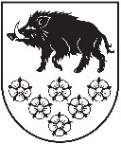 LATVIJAS REPUBLIKAKANDAVAS NOVADA DOMEDārza iela 6, Kandava, Kandavas novads, LV – 3120, reģ. Nr.90000050886,Tālrunis 631 82028, fakss 631 82027, e-pasts: dome@kandava.lvDOMES SĒDES  PROTOKOLS Kandavā2019.gada 31.janvārī    			                                              	         Nr.1Sēde sasaukta  		plkst.13.00Sēdi atklāj   			plkst.13.01Sēdi vada   		           I.Priede, domes priekšsēdētāja                                                                                   Sēdi protokolē 	           A.Dundure, kancelejas vadītājaSēdē piedalās 	       	E.Bariss, R.Bērziņš, G.Birkenšteins, G.Cīrule,S.Ezeriņa,  14 deputāti                           R.Fabjančiks,  I.Freiberga,  G.Indriksons, A.Lasis,                                                I.Lasis, I.Priede, D.Rozenfelds, K.Ševčuks,                                                 S.Zvirgzdiņa Sēdē nepiedalās		D.Puga ( attaisnotu iemeslu dēļ)1 deputātsSēdē piedalās pašvaldības administrācijas darbinieki, pieaicinātās personas: E.Dude, domes izpilddirektors, D.Rudēvica, Finanšu nodaļas vadītāja, S.Zībiņa, Finanšu nodaļas ekonomiste, J.Mazitāns, Juridiskās un personāla nodaļas vadītājs,  S.Bērziņa, Nekustamo īpašumu nodaļas vadītāja, S.Haferberga, Attīstības un plānošanas novada vadītāja, I.Ķevica, vecākā lietvede, L.Šupstika, Sabiedrisko attiecību nodaļas vadītāja, D.Gudriķe, Sabiedrisko attiecību nodaļas speciāliste, M.Zariņa, Dzimtsarakstu nodaļas vadītāja, I. Grunte, Kultūras un sporta pārvaldes vadītāja, R.Rozentāls, Kandavas novada Kultūras un sporta pārvaldes vadītājas vietnieks, I.Leitarts, domes PA „Kandavas novada sociālais dienests” direktors M.Jēce, Cēres pagasta pārvaldes vadītāja, D.Priede, Vānes pagasta pārvaldes vadītāja, R.Diduha, Zemītes pagasta pārvaldes vadītāja, J.Kālis, Zantes pagasta pārvaldes vadītājs, A.Zvejniece, Kandavas novada Būvvaldes vadītāja, J.Šnikvalde, Kandavas novada Izglītības pārvaldes vadītāja, R.Zariņš, Kandavas novada pašvaldības policijas priekšnieks, O.Kļava, SIA “Kandavas komunālie pakalpojumi” valdes loceklis, Dz.Rušmanis, SIA “Kandavas komunālie pakalpojumi” valdes loceklis ( no 04.02.2019.), K.Gotfrīds, biedrības “Kandavas attīstībai” valdes loceklis, A.Bambis, biedrības “SK Kandava” valdes priekšsēdētājs, L.Trēde, laikraksta “Neatkarīgās Tukuma Ziņas” žurnālisteSēdes vadītāja I.Priede informē, ka darba kārtībā iekļauti 38 jautājumi un  3 papildjautājumi:1. (37.) Par ilgtermiņa ieguldījumu uzskaiti Kandavas novada domes bilancē2. ( 38.) Par pedagogu darba likmes paaugstināšanu Kandavas pilsētas PII “Zīļuks” 3. (39.) Par līguma slēgšanu ar nodibinājumu “Sociālo pakalpojumu aģentūra” par telpu Tirgus laukums 11, Kandava, Kandavas novads nodošanu bezatlīdzības lietošanā Pamatojoties uz  augstāk minēto un likuma “Par pašvaldībām” 31.pantu,  Dome, atklāti balsojot: PAR –  12 ( E.Bariss, R.Bērziņš, G.Birkenšteins, G.Cīrule, R.Fabjančiks, I.Freiberga, G.Indriksons, A.Lasis, I.Lasis,  I.Priede, D.Rozenfelds, K.Ševčuks),PRET –  0 , ATTURAS – 0, NOLEMJ: 1. Iekļaut domes sēdes darba kārtībā 3 papildjautājumus.2.Apstiprināt domes sēdes darba kārtību ar  41 jautājumu.DARBA KĀRTĪBA1. Par Kandavas novada domes saistošo noteikumu Nr.1 „Grozījums Kandavas novada domes 2016. gada 24. novembra saistošajos noteikumos Nr. 14 „Par pabalstu piešķiršanu Kandavas novada iedzīvotājiem”” apstiprināšanu2. Par Kandavas novada domes saistošo noteikumu Nr.2 „Grozījumi  Kandavas novada domes 2017. gada 28.decembra saistošajos noteikumos Nr. 23 „Kandavas novada pašvaldības līdzfinansējuma piešķiršanas kārtība nekustamo īpašumu pieslēgšanai centralizētajiem ūdensapgādes vai kanalizācijas tīkliem”” apstiprināšanu3. Par Tukuma sadarbības teritorijas civilās aizsardzības komisijas nolikuma apstiprināšanu4. Pārskats par Kandavas novada domes 2018.gada pamatbudžeta un speciālā budžeta izpildi5. Par sociālās attīstības  un  ekonomiskā  plāna 2018.gadam izpildi6. Par SIA “Kandavas komunālie pakalpojumi” 2018.gada  ceturtā ceturkšņa pārskatu7. Par siltumenerģijas apgādes pakalpojumu tarifa projekta izstrādāšanu8.  Kandavas novada Dzimtsarakstu nodaļas pārskats par  2018.gadu9. Par līdzfinansējuma piešķiršanu biedrībai “Kandavas attīstībai”10. Par līdzfinansējuma piešķiršanu Latvijas Airēšanas federācijai11. Par līdzfinansējuma piešķiršanu biedrībai “Kandavas kartinga klubs”12. Par līdzfinansējuma piešķiršanu biedrībai “SK Kandava”13. Par līdzfinansējuma piešķiršanu biedrībai “Abavas ielejas attīstības centrs”14. Par līdzfinansējuma piešķiršanu Kandavas novada pensionāru biedrībai15. Par līdzfinansējuma piešķiršanu nodibinājumam “Kandavas novada iespēju fonds”16. Par līdzfinansējuma līdz 1000 EUR piešķiršanu biedrībām un nodibinājumiem 17. Par nekustamā īpašuma nodokļa atvieglojumiem18. Par debitoru parādu norakstīšanu19. Par nekustamā īpašuma – zemes Jaunā iela 5, Cēre, Cēres pagasts, Kandavas novads atsavināšanu, pārdodot par brīvu cenu20. Par Kandavas novada domes iekšējo noteikumu „Kandavas novada domes darbinieku novērtēšana” apstiprināšanu21. Par projekta “Pastaigas takas izveide Pūzurgarvā” ” Nr. 17-08-AL14-A019.2202-000006 īstenošanu22. Par Kandavas internātvidusskolas izglītojamo ēdināšanas pakalpojumu un uzturēšanās izmaksu segšanu   2019.gada janvāra un februāra mēnesī23.Par Kandavas internātvidusskolas internātā  paliekošo izglītojamo ēdināšanas  maksas  noteikšanu no 2019.gada 1.marta24. Par pašvaldības pakalpojuma (izglītojamo ēdināšana) Kandavas novada pašvaldības izglītības iestādēs maksas apstiprināšanu25. Par izglītojamo uzņemšanas pārtraukšanu Kandavas internātvidusskolas 10.klasē ar 2019./2020.mācību gadu26. Par  kultūras un sporta pasākumu plānu apstiprināšanu 2019.gadam27. Par sadarbību tūrisma attīstības veicināšanā Tukuma starpnovadu teritorijā 2019.gadā28. Par Kandavas novada svētku un nozīmīgāko sporta pasākumu darba grupas izveidošanu 29. Par Kandavas novada domes pašvaldības aģentūras “Kandavas novada sociālais dienests” atskaiti par darbu 2018.gada otrajā pusgadā30. Par sociālā statusa atcelšanu dzīvojamām mājām31. Par sociālā statusa piešķiršanu dzīvoklim “Lazdas”- 17, Vāne, Vānes pagasts, Kandavas novads un tā nodošanu lietošanā, apsaimniekošanā Kandavas novada domes pašvaldības aģentūrai “Kandavas novada sociālais dienests”32. Par īres līguma pārslēgšanu [..] pašvaldības dzīvoklim “Stariņi” – 4, Zemītes pagasts, Kandavas novads33. Par pašvaldības dzīvokļa Dārza iela 3-2, Kandava, Kandavas novads izīrēšanu [..]34. Par sociālo dzīvojamo telpu izīrēšanu35. Par statusa maiņu pašvaldības ceļam Nr. 5 “Buses – Bienes”, Matkules pagastā, Kandavas novadā 36. Par nomas maksas noteikšanu un nomas līguma slēgšanu ar  Valsts akciju sabiedrība „Latvijas Pasts” par pasta pakalpojuma nodrošināšanu Kandavas novada Cēres pagasta iedzīvotājiem37.  Par ilgtermiņa ieguldījumu uzskaiti Kandavas novada domes bilancē38. Par pedagogu darba likmes paaugstināšanu Kandavas pilsētas PII “Zīļuks” 39. Par līguma slēgšanu ar nodibinājumu “Sociālo pakalpojumu aģentūra” par telpu Tirgus laukums 11, Kandava, Kandavas novads nodošanu  bezatlīdzības lietošanā Informatīvie jautājumi:40. Par Kandavas novada izglītības iestāžu skolēnu skaita prognozi līdz 2021.gadam41.Domes priekšsēdētājas I.Priedes, vietnieces G.Cīrules  un izpilddirektora E.Dudes pārskats par paveikto janvāra  mēnesī1.§Par Kandavas novada domes saistošo noteikumu Nr. 1 „Grozījums  Kandavas novada domes 2016. gada 24. novembra saistošajos noteikumos Nr. 14 „Par pabalstu piešķiršanu Kandavas novada iedzīvotājiem” apstiprināšanuZiņo: I.Leitarts2016. gada 24. novembrī Kandavas domes sēdē (protokols Nr.16,  3.§) tika apstiprināti Kandavas novada domes saistošie noteikumi Nr.14 „Par pabalstu piešķiršanu Kandavas novada iedzīvotājiem”, precizēti 2016. gada 29. decembra Kandavas novada domes sēdē (protokols Nr. 20  4.§), ar grozījumiem 2017.gada 31.augustā (protokols Nr.14, 2.§), precizēti domes sēdē 2017.gada 26.oktobrī (protokols Nr.16, 3.§), ar grozījumiem 2018. gada 29. martā ( protokols Nr.5  5.§) un ar grozījumiem  2018. gada 25. oktobrī  (protokols Nr. 16  5.§) (turpmāk- Noteikumi).Kandavas novada domes pašvaldības aģentūras “Kandavas novada sociālais dienests” direktors I. Leitarts ierosina papildināt Noteikumu VIII. sadaļu „Pabalsts Kandavas novada bērniem, un trūcīgām vai maznodrošinātām  pilngadīgām personām klīniskā psihologa apmeklējuma apmaksai” ar teikumu, ka pabalsts tiek apmaksāts un piešķirts pakalpojuma saņēmējam vienu reizi kalendārā gadā.Pamatojoties uz likuma “Par pašvaldībām” 41.panta pirmās daļas 1.punktu,Dome, atklāti balsojot: PAR – 12  ( E.Bariss, R.Bērziņš, G.Birkenšteins, G.Cīrule, R.Fabjančiks, I.Freiberga, G.Indriksons, A.Lasis, I.Lasis,  I.Priede, D.Rozenfelds, K.Ševčuks),PRET – 0 , ATTURAS – 0, NOLEMJ: 1.Apstiprināt Kandavas novada domes saistošos noteikumus Nr.1 „Grozījums Kandavas novada domes 2016. gada 24. novembra saistošajos noteikumos Nr. 14 „Par pabalstu piešķiršanu Kandavas novada iedzīvotājiem””.2.Nosūtīt Kandavas novada domes saistošos noteikumus Nr.1 „Grozījums  Kandavas novada domes 2016. gada 24. novembra saistošajos noteikumos Nr. 14 „Par pabalstu piešķiršanu Kandavas novada iedzīvotājiem”” Vides aizsardzības un reģionālās attīstības ministrijai elektroniskā veidā atzinuma sniegšanai.3.Noteikt, ka Kandavas novada domes saistošie noteikumi Nr.1 „Grozījums  Kandavas novada domes 2016. gada 24. novembra saistošajos noteikumos Nr. 14 „Par pabalstu piešķiršanu Kandavas novada iedzīvotājiem”” stājas spēkā pēc publikācijas pašvaldības informatīvajā izdevumā „Kandavas Novada Vēstnesis” un mājas lapā www.kandava.lv, ko veic pēc pozitīva atzinuma saņemšanas no Vides aizsardzības un reģionālās attīstības ministrijas.2.§Par Kandavas novada domes saistošo noteikumu Nr. 2 „Grozījumi  Kandavas novada domes 2017. gada 28.decembra saistošajos noteikumos Nr. 23 „Kandavas novada pašvaldības līdzfinansējuma piešķiršanas kārtība nekustamo īpašumu pieslēgšanai centralizētajiem ūdensapgādes vai kanalizācijas tīkliem” apstiprināšanuZiņo:  A.Zvejniece, J.Mazitāns 2017. gada 28.decembrī Kandavas domes sēdē (protokols Nr.20,  3.§) tika apstiprināti Kandavas novada domes saistošie noteikumi Nr.23 „Kandavas novada pašvaldības līdzfinansējuma piešķiršanas kārtība nekustamo īpašumu pieslēgšanai centralizētajiem ūdensapgādes vai kanalizācijas tīkliem”, precizēti 2018. gada 22.februāra Kandavas novada domes sēdē (protokols Nr. 3  7.§) (turpmāk- Noteikumi).No SIA “Kandavas komunālie pakalpojumi” un Kandavas novada būvvaldes saņemti ierosinājumi, kas nodrošinās  efektīvāku Noteikumu piemērošanu un to mērķa sasniegšanu.Ar grozījumiem tiek izteikti vairāki Noteikumu punkti jaunā redakcijā- 12., 13., 18., 19. un 20.punkts.Pamatojoties uz likuma “Par pašvaldībām” 41.panta pirmās daļas 1.punktu,Dome, atklāti balsojot: PAR –  12 ( E.Bariss, R.Bērziņš, G.Birkenšteins, G.Cīrule, R.Fabjančiks, I.Freiberga, G.Indriksons, A.Lasis, I.Lasis,  I.Priede, D.Rozenfelds, K.Ševčuks ), PRET – 0 , ATTURAS – 0 , NOLEMJ: 1.Apstiprināt Kandavas novada domes saistošos noteikumus Nr.2 „Grozījumi  Kandavas novada domes 2017. gada 28.decembra saistošajos noteikumos Nr. 23 „Kandavas novada pašvaldības līdzfinansējuma piešķiršanas kārtība nekustamo īpašumu pieslēgšanai centralizētajiem ūdensapgādes vai kanalizācijas tīkliem””.2.Nosūtīt Kandavas novada domes saistošos noteikumus Nr.2 „Grozījumi  Kandavas novada domes 2017. gada 28.decembra saistošajos noteikumos Nr. 23 „Kandavas novada pašvaldības līdzfinansējuma piešķiršanas kārtība nekustamo īpašumu pieslēgšanai centralizētajiem ūdensapgādes vai kanalizācijas tīkliem”” Vides aizsardzības un reģionālās attīstības ministrijai elektroniskā veidā atzinuma sniegšanai.3.Noteikt, ka Kandavas novada domes saistošie noteikumi Nr. 2 „Grozījumi  Kandavas novada domes 2017. gada 28.decembra saistošajos noteikumos Nr. 23 „Kandavas novada pašvaldības līdzfinansējuma piešķiršanas kārtība nekustamo īpašumu pieslēgšanai centralizētajiem ūdensapgādes vai kanalizācijas tīkliem”” stājas spēkā pēc publikācijas pašvaldības informatīvajā izdevumā „Kandavas Novada Vēstnesis” un mājas lapā www.kandava.lv , ko veic pēc pozitīva atzinuma saņemšanas no Vides aizsardzības un reģionālās attīstības ministrijas.3.§Par Tukuma sadarbības teritorijas civilās aizsardzības komisijas nolikuma apstiprināšanuZiņo: I.Priede2018.gada 17.janvārī Kandavas novada domē reģistrēts ( reģ.Nr. 3-12-1/14) Tukuma novada domes iesniegums ( Nr. 1-28/66) ar lūgumu atkārtoti apstiprināt Tukuma sadarbības teritorijas civilās aizsardzības komisijas nolikumu, veicot izmaiņas komisijas sastāvā.2018.gada martā un aprīlī Tukuma, Kandavas, Engures un Jaunpils novadu pašvaldības pieņēmušas lēmumus par Tukuma novada sadarbības teritorijas civilās aizsardzības komisijas apstiprināšanu.Atbilstīgi Ministru kabineta 2017.gada 26.septembra noteikumu Nr. 582 “Noteikumi par pašvaldību sadarbības teritorijas civilās aizsardzības komisijām” 10.1. apakšpunktu ir izstrādāts Tukuma sadarbības teritorijas civilās aizsardzības komisijas nolikums. Nolikuma projekts saskaņots ar Valsts ugunsdzēsības un glābšanas dienesta Zemgales reģiona brigādes Tukuma daļu un Valsts ugunsdzēsības un glābšanas dienesta Civilās aizsardzības pārvaldi 2018.gada 4.aprīlī un atkārtoti apstiprināts 2018.gada 26.jūlija Tukuma novada Domes sēdē, mainoties Civilās aizsardzības komisijas sastāvam.Ar 2018.gada 12.septembra Domes lēmumu ( prot.Nr.20  1.§) 2018.gada 13.septembrī ir izbeigtas darba tiesiskās attiecības ar Tukuma novada pašvaldības izpilddirektoru, Tukuma sadarbības teritorijas civilās aizsardzības komisijas locekli Māri Rudaus- Rudovski.Pamatojoties uz likuma “Par pašvaldībām” 15.panta pirmās daļas 18.punktu un Civilās aizsardzības un katastrofas pārvaldīšanas likuma 11.panta pirmās daļas 2.punktu,Dome, atklāti balsojot: PAR – 12  ( E.Bariss, R.Bērziņš, G.Birkenšteins, G.Cīrule, R.Fabjančiks, I.Freiberga, G.Indriksons, A.Lasis, I.Lasis,  I.Priede,  D.Rozenfelds, K.Ševčuks)PRET – 0 , ATTURAS – 0 , NOLEMJ: 1. Izslēgt  Māri Rudaus- Rudovski no Tukuma sadarbības teritorijas civilās aizsardzības komisijas sastāva.2. Iekļaut Tukuma sadarbības teritorijas civilās aizsardzības komisijas sastāvā Tukuma novada pašvaldības izpilddirektori Daci Lebedu.4.§Pārskats par Kandavas novada domes 2018.gada pamatbudžeta un speciālā budžeta izpildiZiņo: D.RudēvicaPamatojoties uz Kandavas novada domes Finanšu nodaļas  iesniegto pārskatu par  pamatbudžeta un speciālā budžeta izpildi pa pozīcijām 2018.gadā un  likuma „Par pašvaldībām”  14.panta otrās daļas 2.punktu, 21.panta pirmās daļas 2.punktu,Dome, atklāti balsojot: PAR – 12 ( E.Bariss, R.Bērziņš, G.Birkenšteins, G.Cīrule,  R.Fabjančiks, I.Freiberga, G.Indriksons, A.Lasis, I.Lasis, D.Puga, D.Rozenfelds, K.Ševčuks)PRET –  0, ATTURAS – 0 , NOLEMJ: 1.Apstiprināt  2018.gada pamatbudžeta izpildi:	1.1. ieņēmumos 11 682 367 EUR;	1.2.saņemtos aizņēmumos no Valsts kases 1 585 412 EUR.2. Apstiprināt 2018.gada pamatbudžeta izpildi:	2.1. izdevumos 11 626 832 EUR;	2.2. atmaksātos aizdevumus Valsts kasei 1 429 084 EUR.3. Apstiprināt pamatbudžeta līdzekļu atlikumu uz 2019.gada 1.janvāri 621 618  EUR4. Apstiprināt 2018.gada speciālā budžeta izpildi:	4.1. ieņēmumos 327 367 EUR;	4.2. izdevumos 306 925 EUR;	4.3.  līdzekļu atlikumu uz 2019.gada 1.janvāri 31 255 EUR5. Apstiprināt 2018.gada ziedojumu izpildi:	5.1.  ieņēmumos 5 185 EUR;	5.2. izdevumos 5 777 EUR;	5.3.  atlikumu uz 2019.gada 1.janvāri 3 117 EUR.Deputāte S.Zvirgzdiņa piedalās domes sēdē no plkst.13.105.§Par sociālās attīstības  un ekonomiskā  plāna 2018.gadam izpildi Ziņo: E.Dude Debatēs piedalās: D.RozenfeldsPamatojoties uz likuma „Par pašvaldībām” 21.panta pirmās daļas 5.punktu,Dome, atklāti balsojot: PAR – 13  ( E.Bariss, R.Bērziņš, G.Birkenšteins, G.Cīrule,  R.Fabjančiks, I.Freiberga, G.Indriksons, A.Lasis, I.Lasis,  I.Priede, D.Rozenfelds, K.Ševčuks, S.Zvirgzdiņa),PRET – 0 , ATTURAS – 0, NOLEMJ: Apstiprināt Kandavas novada sociālās attīstības  un ekonomiskā  plāna 2018.gadam izpildi.6.§Par SIA “Kandavas komunālie pakalpojumi” 2018.gada ceturtā ceturkšņa pārskatuZiņo: E.Bariss,  O.KļavaDebatēs piedalās: G.Indriksons, D.Rozenfelds2019.gada 21.janvārī Kandavas novada domē reģistrēts ( reģ.Nr. 3-12-1/ 21) SIA “Kandavas komunālie pakalpojumi” valdes locekļa O.Kļavas 2018.gada ceturtā ceturkšņa pārskats.Pamatojoties uz Kandavas novada domes 2014.gada 27.februāra noteikumu par pašvaldības kapitālsabiedrību budžeta izstrādāšanas, apstiprināšanas, izpildes un kontroles kārtību 23.punktu,Dome, atklāti balsojot: PAR –  13 ( E.Bariss, R.Bērziņš, G.Birkenšteins, G.Cīrule,  R.Fabjančiks, I.Freiberga, G.Indriksons, A.Lasis, I.Lasis,  I.Priede, D.Rozenfelds, K.Ševčuks, S.Zvirgzdiņa),PRET – 0 , ATTURAS – 0, NOLEMJ: Apstiprināt SIA “Kandavas komunālie pakalpojumi” valdes locekļa O.Kļavas 2018.gada ceturtā ceturkšņa pārskatu.Domes priekšsēdētāja I.Priede pasaka paldies par darbu Oskaram Kļavam, kuram amatā 1.februāris  ir pēdējā darba diena  un iepazīstina klātesošos ar jauno valdes locekli Dzintaru Rušmani, kurš stāsies amatā 4.februārī.7.§Par siltumenerģijas apgādes pakalpojumu tarifa projekta izstrādāšanuZiņo: E.Bariss, O.KļavaDebatēs piedalās: R.Fabjančiks, E.Bariss, D.Rozenfelds	2019.gada 21.janvārī Kandavas novada domē reģistrēta (3-12-1/21) SIA “Kandavas komunālie pakalpojumi” vēstule ar lūgumu izskatīt jautājumu par siltumenerģijas apgādes pakalpojumu tarifu projekta izstrādāšanu pamatojoties uz SIA “Kandavas komunālie pakalpojumi” saņemto Sabiedrisko pakalpojumu regulēšanas komisijas (Regulators) vēstuli Nr.1-2.86/139.	Regulators norāda, ka 2018.gada 19.aprīlī SIA “Kandavas komunālie pakalpojumi” izsniedza licenci Nr.E23069 siltumenerģijas pārvadei un sadalei, nosakot sabiedriskā pakalpojuma sniegšanas zonas un 2018.gada 6.aprīlī iereģistrēja SIA “Kandavas komunālie pakalpojumi” siltumenerģijas ražotāju reģistrā ar NR.SR0287 un siltumenerģijas tirgotāju reģistrā ar Nr.ST0092. Saskaņā ar Enerģētikas likumu licencēts vai reģistrēts komersants ir energoapgādes komersants.	Energoapgādes komersantam, kas piegādā siltumenerģiju enerģijas lietotājiem, jāpārdod siltumenerģiju tiem nepieciešamajā vai noteiktajā kvalitātē un pieprasītajā daudzumā par Regulatora noteiktajiem tarifiem.Regulators lūdz SIA “Kandavas komunālie pakalpojumi” atbilstoši Regulatora 2010.gada 14.aprīļa lēmumam Nr.1/7 “Siltumenerģijas apgādes pakalpojumu tarifu aprēķināšanas metodika” aprēķināt un iesniegt Regulatorā izskatīšanai siltumenerģijas apgādes pakalpojumu tarifu projektu kopā ar tarifu aprēķina projektā minēto tarifu veidojošo izmaksu pamatojumu.	Pamatojoties uz likuma “Par pašvaldībām”  15.panta pirmās daļas 1.punktu,Dome, atklāti balsojot: PAR –  13 ( E.Bariss, R.Bērziņš, G.Birkenšteins, G.Cīrule, R.Fabjančiks, I.Freiberga, G.Indriksons, A.Lasis, I.Lasis,  I.Priede, D.Rozenfelds, K.Ševčuks, S.Zvirgzdiņa)PRET –  0, ATTURAS – 0 , NOLEMJ: Uzdot SIA “Kandavas komunālie pakalpojumi” izstrādāt siltumenerģijas apgādes pakalpojumu tarifu projektu kopā ar  tarifu veidojošo izmaksu pamatojumu  un iesniegt Kandavas novada domē līdz 2019.gada 15.martam.8.§Kandavas novada Dzimtsarakstu nodaļas pārskats par 2018.gaduZiņo: M.ZariņaPamatojoties uz likuma „Par pašvaldībām” 15.panta pirmās daļas 15.punktu,Dome, atklāti balsojot: PAR –  13 ( E.Bariss, R.Bērziņš, G.Birkenšteins, G.Cīrule,  R.Fabjančiks, I.Freiberga, G.Indriksons, A.Lasis, I.Lasis,  I.Priede, D.Rozenfelds, K.Ševčuks, S.Zvirgzdiņa)PRET –  0, ATTURAS –  0, NOLEMJ: Apstiprināt Kandavas novada Dzimtsarakstu nodaļas vadītājas M.Zariņas pārskatu par  2018.gadu.9.§Par līdzfinansējuma piešķiršanu biedrībai “Kandavas attīstībai”Ziņo: I.PriedeDebatēs piedalās: G.Cīrule, K.Ševčuks, I.Lasis, R.Fabjančiks, G.Indriksons,  D.Rozenfelds, I.Grunte, K.GotfrīdsPamatojoties uz Kandavas novada domes 2013.gada 27.decembra noteikumu “Par finansējuma piešķiršanas kārtību  biedrībām un nodibinājumiem” 4.punktu, pieteikumus  pašvaldības finansējuma saņemšanai nākamajam gadam iesniedz līdz kārtējā gada 30.novembrim. 2018.gada 16.novembrī Kandavas novada domē reģistrēts ( reģ.Nr. 3-12-2/ 2321) biedrības “Kandavas attīstībai”, reģ.Nr. 40008259797 iesniegums ar lūgumu piešķirt finansējumu 24 814 EUR  basketbola komandas KANDAVA/ COMPOR LBL2 2018./2019.gada sezonas turpināšanai un 2019./2020.gada sezonas uzsākšanai. Iesniegums izskatīts Sporta padomes sēdē 10.01.2019. Pamatojoties uz Kandavas novada domes noteikumu „Par finansējuma piešķiršanas kārtību biedrībām un nodibinājumiem”  9.1 punktu, kurā noteikts, ka “Pašvaldība, izvērtējot  nepieciešamību un/vai steidzamību, var lemt par finansējuma piešķiršanu Finansējuma saņēmējam lielākā apmērā nekā tas noteikts šajos noteikumos un par finansējuma piešķiršanu, ja pieteikumi iesniegti ārpus šo noteikumu 4.punktā noteiktā termiņa”,Dome, atklāti balsojot: PAR –  9 (  G.Birkenšteins, R.Fabjančiks, I.Freiberga, G.Indriksons, A.Lasis, I.Lasis,  I.Priede, D.Rozenfelds, S.Zvirgzdiņa)PRET –  0, ATTURAS –  3, ( E.Bariss, G.Cīrule, K.Ševčuks)NEBALSO – 1, ( R.Bērziņš, atb. likumam “Par interešu konflikta novēršanu valsts amatpersonu darbībā”) NOLEMJ: 1.Atbalstīt finansējuma piešķiršanu 7500 EUR 2019.gada pirmajam pusgadam biedrībai “Kandavas attīstībai”, reģ.Nr.40008259797, Sēravotu iela 1, Kandava, Kandavas novads, LV- 3120, basketbola komandas KANDAVA/ COMPOR LBL2 2018./2019.gada sezonas turpināšanai. 2. Atbilstoši finansiālajām iespējām ieplānot 2019.gada pamatbudžetā finansējumu budžeta izdevumu klasifikācijā “Pašvaldību budžeta dotācija biedrībām un nodibinājumiem”. 3.Izpilddirektoram piecu darba dienu laikā pēc domes lēmuma par Kandavas novada domes saistošo noteikumu Nr. 1  „2019.gada pamatbudžets un speciālais budžets” apstiprināšanu slēgt līgumu ar Finansējuma saņēmēju par līdzfinansējuma piešķiršanu.10.§Par līdzfinansējuma piešķiršanu Latvijas Airēšanas federācijaiZiņo: I.PriedeDebatēs piedalās: D.RozenfeldsPamatojoties uz Kandavas novada domes 2013.gada 27.decembra noteikumu “Par finansējuma piešķiršanas kārtību  biedrībām un nodibinājumiem” 4.punktu, pieteikumus  pašvaldības finansējuma saņemšanai nākamajam gadam iesniedz līdz kārtējā gada 30.novembrim. 2018.gada 8.novembrī Kandavas novada domē reģistrēts ( reģ.Nr. 3-12-2/ 2261)  Latvijas Airēšanas federācijas, reģ.Nr. 40008022792 iesniegums ar lūgumu piešķirt 5000 EUR sportistes Elzas Gulbes sagatavošanās posmiem un dalībai starptautiskās  sacensībās 2019.gada airēšanas sezonā. Kopējās izmaksas 25 000 EUR. Iesniegums izskatīts Sporta padomes sēdē 10.01.2019.Pamatojoties uz Kandavas novada domes noteikumu „Par finansējuma piešķiršanas kārtību biedrībām un nodibinājumiem”  9.1 punktu, kurā noteikts, ka “Pašvaldība, izvērtējot  nepieciešamību un/vai steidzamību, var lemt par finansējuma piešķiršanu Finansējuma saņēmējam lielākā apmērā nekā tas noteikts šajos noteikumos un par finansējuma piešķiršanu, ja pieteikumi iesniegti ārpus šo noteikumu 4.punktā noteiktā termiņa”,Dome, atklāti balsojot: PAR –  9 ( G.Birkenšteins, R.Fabjančiks, I.Freiberga, G.Indriksons, A.Lasis, I.Lasis,  I.Priede, D.Rozenfelds, S.Zvirgzdiņa)PRET – 0 , ATTURAS – 4 , ( E.Bariss, R.Bērziņš, G.Cīrule, K.Ševčuks)NOLEMJ: 1.Atbalstīt  finansējuma piešķiršanu 1000 EUR Latvijas Airēšanas federācijai, reģ.Nr. 40008022792, Vikingu iela 6, Jūrmala, LV- 2010  sportistes Elzas Gulbes  sagatavošanās posmiem un dalībai starptautiskajās sacensībās 2019.gada airēšanas sezonā.2. Atbilstoši finansiālajām iespējām ieplānot 2019.gada pamatbudžetā finansējumu budžeta izdevumu klasifikācijā “Pašvaldību budžeta dotācija biedrībām un nodibinājumiem”. 3.Izpilddirektoram piecu darba dienu laikā pēc domes lēmuma par Kandavas novada domes saistošo noteikumu Nr. 1  „2019.gada pamatbudžets un speciālais budžets” apstiprināšanu slēgt līgumu ar Finansējuma saņēmēju par līdzfinansējuma piešķiršanu.11.§Par līdzfinansējuma piešķiršanu biedrībai “Kandavas kartinga klubs”Ziņo: I.PriedePamatojoties uz Kandavas novada domes 2013.gada 27.decembra noteikumu “Par finansējuma piešķiršanas kārtību  biedrībām un nodibinājumiem” 4.punktu, pieteikumus  pašvaldības finansējuma saņemšanai nākamajam gadam iesniedz līdz kārtējā gada 30.novembrim. 2018.gada 16.novembrī Kandavas novada domē reģistrēts ( reģ.Nr. 3-12-2/ 2316) biedrības “Kandavas kartinga klubs”, reģ.Nr. 40008259640  iesniegums ar lūgumu piešķirt 3360 EUR sacensībām Latvijas Prokart kausā, Latvijas Republikas  kartinga čempionātā un Rotax nordic challange. Kopējās izmaksas 23 730 EUR. Iesniegums izskatīts Sporta padomes sēdē 10.01.2019.Pamatojoties uz Kandavas novada domes noteikumu „Par finansējuma piešķiršanas kārtību biedrībām un nodibinājumiem”  9.1 punktu, kurā noteikts, ka “Pašvaldība, izvērtējot  nepieciešamību un/vai steidzamību, var lemt par finansējuma piešķiršanu Finansējuma saņēmējam lielākā apmērā nekā tas noteikts šajos noteikumos un par finansējuma piešķiršanu, ja pieteikumi iesniegti ārpus šo noteikumu 4.punktā noteiktā termiņa”,Dome, atklāti balsojot: PAR –  8 ( G.Birkenšteins, R.Fabjančiks, I.Freiberga, G.Indriksons, I.Lasis,  I.Priede, D.Rozenfelds, S.Zvirgzdiņa)PRET – 0 , ATTURAS – 4 , ( E.Bariss, R.Bērziņš, G.Cīrule, K.Ševčuks)NEBALSO – 1, ( A.Lasis, atb. likumam “Par interešu konflikta novēršanu valsts amatpersonu darbībā”) NOLEMJ: 1.Atbalstīt finansējuma piešķiršanu 3360 EUR biedrībai “Kandavas kartinga klubs”, reģ.Nr. 40008259640, Ozolu iela 25, Kandava, Kandavas novads, LV- 3120 dalībai Latvijas Prokart kausa sacensībās, Latvijas Republikas kartinga čempionātā un Rotax nordic challange. 2. Atbilstoši finansiālajām iespējām ieplānot 2019.gada pamatbudžetā finansējumu budžeta izdevumu klasifikācijā “Pašvaldību budžeta dotācija biedrībām un nodibinājumiem”. 3.Izpilddirektoram piecu darba dienu laikā pēc domes lēmuma par Kandavas novada domes saistošo noteikumu Nr. 1  „2019.gada pamatbudžets un speciālais budžets” apstiprināšanu slēgt līgumu ar Finansējuma saņēmēju par līdzfinansējuma piešķiršanu.12.§Par līdzfinansējuma piešķiršanu biedrībai “SK Kandava”Ziņo: I.PriedeDebatēs piedalās: D.Rozenfelds, S.Zvirgzdiņa, A.BambisPamatojoties uz Kandavas novada domes 2013.gada 27.decembra noteikumu “Par finansējuma piešķiršanas kārtību  biedrībām un nodibinājumiem” 4.punktu, pieteikumus  pašvaldības finansējuma saņemšanai nākamajam gadam iesniedz līdz kārtējā gada 30.novembrim. 2018.gada 22.novembrī Kandavas novada domē reģistrēts ( reģ.Nr. 3-12-2/ 2350) biedrības “SK Kandava”, reģ.Nr. 50008026141  iesniegums ar lūgumu piešķirt 2763 EUR  basketbola komandas dalībai Rietumu līgas čempionātā un čempionāta organizēšanai  un velobraucienam pa Kandavas novadu. Iesniegums izskatīts Sporta padomes sēdē 10.01.2019.Pamatojoties uz Kandavas novada domes noteikumu „Par finansējuma piešķiršanas kārtību biedrībām un nodibinājumiem”  9.1 punktu, kurā noteikts, ka “Pašvaldība, izvērtējot  nepieciešamību un/vai steidzamību, var lemt par finansējuma piešķiršanu Finansējuma saņēmējam lielākā apmērā nekā tas noteikts šajos noteikumos un par finansējuma piešķiršanu, ja pieteikumi iesniegti ārpus šo noteikumu 4.punktā noteiktā termiņa”,Dome, atklāti balsojot: PAR –  9 ( G.Birkenšteins, R.Fabjančiks, I.Freiberga, G.Indriksons, A.Lasis, I.Lasis,  I.Priede, D.Rozenfelds, S.Zvirgzdiņa)PRET – 0 , ATTURAS – 4 , ( E.Bariss, R.Bērziņš, G.Cīrule, K.Ševčuks)NOLEMJ: 1.Atbalstīt  finansējuma piešķiršanu 2763 EUR biedrībai “SK Kandava”, reģ.Nr. 50008026141, Dārza iela 6, Kandava, Kandavas novads, LV- 3120, basketbola komandas dalībai Rietumu līgas čempionātā, čempionāta organizēšanai un velobraucienam pa Kandavas novadu.2. Atbilstoši finansiālajām iespējām ieplānot 2019.gada pamatbudžetā finansējumu budžeta izdevumu klasifikācijā “Pašvaldību budžeta dotācija biedrībām un nodibinājumiem”. 3.Izpilddirektoram piecu darba dienu laikā pēc domes lēmuma par Kandavas novada domes saistošo noteikumu Nr. 1  „2019.gada pamatbudžets un speciālais budžets” apstiprināšanu slēgt līgumu ar Finansējuma saņēmēju par līdzfinansējuma piešķiršanu.13.§Par līdzfinansējuma piešķiršanu biedrībai “Abavas ielejas attīstības centrs”Ziņo: I.PriedePamatojoties uz Kandavas novada domes 2013.gada 27.decembra noteikumu “Par finansējuma piešķiršanas kārtību  biedrībām un nodibinājumiem” 4.punktu, pieteikumus  pašvaldības finansējuma saņemšanai nākamajam gadam iesniedz līdz kārtējā gada 30.novembrim. 2018.gada 9.novembrī Kandavas novada domē reģistrēts ( reģ.Nr. 3-12-2/ 2267) biedrības “Abavas ielejas attīstības centrs”, reģ.Nr. 50008072441 iesniegums ar lūgumu piešķirt finansējumu 3000 EUR Abavas senlejas dabas parka popularizēšanai, dalībai izstādēs, pasākuma “Abavas senlejas ceļotāju dienas”  organizēšanai un jauniešu vides izglītības pasākumiem. Kopējās izmaksas 26000 EUR.Pamatojoties uz Kandavas novada domes noteikumu „Par finansējuma piešķiršanas kārtību biedrībām un nodibinājumiem”  9.1 punktu, kurā noteikts, ka “Pašvaldība, izvērtējot  nepieciešamību un/vai steidzamību, var lemt par finansējuma piešķiršanu Finansējuma saņēmējam lielākā apmērā nekā tas noteikts šajos noteikumos un par finansējuma piešķiršanu, ja pieteikumi iesniegti ārpus šo noteikumu 4.punktā noteiktā termiņa”,Dome, atklāti balsojot: PAR –  9 ( G.Birkenšteins, R.Fabjančiks, I.Freiberga, G.Indriksons, A.Lasis, I.Lasis,  I.Priede, D.Rozenfelds, S.Zvirgzdiņa)PRET – 0 , ATTURAS – 4 , ( E.Bariss, R.Bērziņš, G.Cīrule, K.Ševčuks)NOLEMJ: 1.Atbalstīt finansējuma piešķiršanu 3000 EUR biedrībai  ”Abavas ielejas attīstības centrs”, reģ.Nr. 50008072441, Kūrorta iela 1b, Kandava, Kandavas novads, LV- 3120, sabiedrisko un izglītības pasākumu organizēšanai. 2. Atbilstoši finansiālajām iespējām ieplānot 2019.gada pamatbudžetā finansējumu budžeta izdevumu klasifikācijā “Pašvaldību budžeta dotācija biedrībām un nodibinājumiem”. 3.Izpilddirektoram piecu darba dienu laikā pēc domes lēmuma par Kandavas novada domes saistošo noteikumu Nr. 1  „2019.gada pamatbudžets un speciālais budžets” apstiprināšanu slēgt līgumu ar Finansējuma saņēmēju par līdzfinansējuma piešķiršanu.14.§Par līdzfinansējuma piešķiršanu Kandavas novada pensionāru biedrībai Ziņo: I.PriedePamatojoties uz Kandavas novada domes 2013.gada 27.decembra noteikumu “Par finansējuma piešķiršanas kārtību  biedrībām un nodibinājumiem” 4.punktu, pieteikumus  pašvaldības finansējuma saņemšanai nākamajam gadam iesniedz līdz kārtējā gada 30.novembrim. 2018.gada 19.oktobrī Kandavas novada domē reģistrēts ( reģ.Nr. 3-12-2/ 2099) Kandavas novada pensionāru biedrības reģ.Nr. 40008074489 iesniegums ar lūgumu piešķirt finansējumu 2100 EUR Kandavas novada pensionāru sabiedrisko pasākumu nodrošināšanai ( kultūras pasākumi, izrāžu apmeklējumi u.c.)Pamatojoties uz Kandavas novada domes noteikumu „Par finansējuma piešķiršanas kārtību biedrībām un nodibinājumiem”  9.1 punktu, kurā noteikts, ka “Pašvaldība, izvērtējot  nepieciešamību un/vai steidzamību, var lemt par finansējuma piešķiršanu Finansējuma saņēmējam lielākā apmērā nekā tas noteikts šajos noteikumos un par finansējuma piešķiršanu, ja pieteikumi iesniegti ārpus šo noteikumu 4.punktā noteiktā termiņa”,Dome, atklāti balsojot: PAR –  9 ( G.Birkenšteins, R.Fabjančiks, I.Freiberga, G.Indriksons, A.Lasis, I.Lasis,  I.Priede, D.Rozenfelds, S.Zvirgzdiņa)PRET – 0 , ATTURAS – 4 , ( E.Bariss, R.Bērziņš, G.Cīrule, K.Ševčuks)NOLEMJ: 1.Atbalstīt finansējuma piešķiršanu 2100 EUR biedrībai  ”Kandavas novada pensionāru biedrībai”, reģ.Nr. 40008074489, Jelgavas iela 4a, Kandava, Kandavas novads, LV- 3120, sabiedrisko un kultūras pasākumu organizēšanai. 2. Atbilstoši finansiālajām iespējām ieplānot 2019.gada pamatbudžetā finansējumu budžeta izdevumu klasifikācijā “Pašvaldību budžeta dotācija biedrībām un nodibinājumiem”. 3.Izpilddirektoram piecu darba dienu laikā pēc domes lēmuma par Kandavas novada domes saistošo noteikumu Nr. 1  „2019.gada pamatbudžets un speciālais budžets” apstiprināšanu slēgt līgumu ar Finansējuma saņēmēju par līdzfinansējuma piešķiršanu.15.§Par līdzfinansējuma piešķiršanu nodibinājumam “Kandavas novada iespēju fonds”Ziņo: I.PriedeDebatēs piedalās: D.RozenfeldsPamatojoties uz Kandavas novada domes 2013.gada 27.decembra noteikumu “Par finansējuma piešķiršanas kārtību  biedrībām un nodibinājumiem” 4.punktu, pieteikumus  pašvaldības finansējuma saņemšanai nākamajam gadam iesniedz līdz kārtējā gada 30.novembrim. 2018.gada 21.novembrī Kandavas novada domē reģistrēts ( reģ.Nr. 3-12-2/ 2340) nodibinājuma “Kandavas novada iespēju fonds”  reģ.Nr. 40008211409 iesniegums ar lūgumu piešķirt finansējumu 2400  EUR  projektu konkursam “Dari pats!” un labdarības pasākumu organizēšanai.Pamatojoties uz Kandavas novada domes noteikumu „Par finansējuma piešķiršanas kārtību biedrībām un nodibinājumiem”  9.1 punktu, kurā noteikts, ka “Pašvaldība, izvērtējot  nepieciešamību un/vai steidzamību, var lemt par finansējuma piešķiršanu Finansējuma saņēmējam lielākā apmērā nekā tas noteikts šajos noteikumos un par finansējuma piešķiršanu, ja pieteikumi iesniegti ārpus šo noteikumu 4.punktā noteiktā termiņa”,Dome, atklāti balsojot: PAR –  8 ( G.Birkenšteins, R.Fabjančiks, I.Freiberga, G.Indriksons, A.Lasis, I.Lasis, D.Rozenfelds, S.Zvirgzdiņa)PRET – 0 , ATTURAS – 4 , ( E.Bariss, R.Bērziņš, G.Cīrule, K.Ševčuks)NEBALSO – 1, ( I.Priede, atb.likumam “Par interešu konflikta novēršanu valsts amatpersonu darbībā”) NOLEMJ: 1.Atbalstīt finansējuma piešķiršanu 2400 EUR biedrībai  ”Kandavas novada iespēju fonds”, reģ.Nr. 40008211409, Jelgavas iela 4a, Kandava, Kandavas novads, LV- 3120, projektu konkursa un labdarības pasākuma organizēšanai. 2. Atbilstoši finansiālajām iespējām ieplānot 2019.gada pamatbudžetā finansējumu budžeta izdevumu klasifikācijā “Pašvaldību budžeta dotācija biedrībām un nodibinājumiem”. 3.Izpilddirektoram piecu darba dienu laikā pēc domes lēmuma par Kandavas novada domes saistošo noteikumu Nr. 1  „2019.gada pamatbudžets un speciālais budžets” apstiprināšanu slēgt līgumu ar Finansējuma saņēmēju par līdzfinansējuma piešķiršanu.16.§Par līdzfinansējuma  līdz 1000 EUR piešķiršanu biedrībām un nodibinājumiemZiņo: I.PriedePamatojoties uz Kandavas novada domes 2013.gada 27.decembra noteikumu “Par finansējuma piešķiršanas kārtību  biedrībām un nodibinājumiem” 4.punktu, pieteikumus  pašvaldības finansējuma saņemšanai nākamajam gadam iesniedz līdz kārtējā gada 30.novembrim. Iesniegumi par finansējuma piešķiršanu biedrībām, kuras organizē sporta pasākumus, sacensības, tika izskatīti Sporta padomes sēdē 2019.gada 10.janvārī un tika pieņemti lēmumi par finansējuma apjomu. Kandavas novada domē reģistrēti:1) 2018.gada 20.novembrī reģistrēts  ( reģ.Nr. 3-12-2/ 2326) LaMSF Latvijas Motosporta federācijas, reģ.Nr. 40008022951 iesniegums ar lūgumu piešķirt finansējumu 2000 EUR skijoringa un ziemas motokrosa sacensību organizēšanai ( Latvijas čempionāts);2) 2018.gada 30.novembrī reģistrēts  ( reģ.Nr. 3-12-2/ 2422) biedrības Kandavas novada zirgu īpašnieku un atbalstītāju apvienības STAFETE, reģ.Nr. 40008166073 iesniegums ar lūgumu piešķirt finansējumu 400 EUR sacensību šķēršļu komplekta nomas apmaksai;3) 2018.gada 21.decembrī reģistrēts  ( reģ.Nr. 3-12-2/ 2583) LaMSF Moto Piedzīvojumu kluba “apPasaule” iesniegums ar lūgumu piešķirt finansējumu divu motosporta sacensību organizēšanai  Zantes pagastā;4) 2018.gada 30.novembrī reģistrēts  ( reģ.Nr. 3-12-2/ 2420) biedrības “Motoparks Kandava”, reģ.Nr.40008161540 iesniegums ar lūgumu piešķirt finansējumu  780 EUR elektrības nodrošināšanai biedrības  rīkotajām sacensībām “Novada kauss”;5) 2018.gada 4.decembrī reģistrēts  ( reģ.Nr. 3-12-2/ 2437) biedrības “Kultūras, sporta un jaunatnes iniciatīvu centrs”, reģ.Nr. 4000153632 iesniegums ar lūgumu piešķirt finansējumu 550 EUR 13.starptautiskais A.Kraukļa piemiņas kauss karatē organizēšanai;6) 2018.gada 26.novembrī reģistrēts  ( reģ.Nr. 3-12-2/ 2380) nodibinājuma “Zantes ģimenes atbalsta centrs”, reģ.Nr. 40008151222 iesniegums ar lūgumu piešķirt finansējumu 650 EUR transporta nomai bērnu nogādāšanai uz/no nometnēm;7)  2018.gada 9.novembrī reģistrēts  ( reģ.Nr. 3-12-2/ 2264) biedrības Latvijas Sarkanais krusts, Kandavas novada komiteja, reģ.Nr. 40008002279 iesniegums ar lūgumu piešķirt finansējumu 250 EUR Ziemassvētku paciņu iegādei iedzīvotājiem ar invaliditāti ( 150 paciņas);8) 2018.gada 7.decembrī reģistrēts  ( reģ.Nr. 3-12-2/ 2471) Tautību biedrības “Varavīksne”, reģ.Nr. 40008133049 iesniegums ar lūgumu piešķirt finansējumu 470 EUR pasākumu organizēšanai un ekskursijām;9) 2018.gada 29.novembrī reģistrēts  ( reģ.Nr. 3-12-2/ 2413) biedrības “Kandavas novada Jauniešiem”, reģ.Nr. 4000164570 iesniegums ar lūgumu piešķirt finansējumu 360 EUR pasākumu organizēšanai ( skeitparka sezonas atklāšanai un noslēgumam).Saskaņā ar Kandavas novada domes  2013.gada 27.decembra  noteikumu „Par finansējuma piešķiršanas kārtību biedrībām un nodibinājumiem” 9.punktu, ka “Pašvaldības līdzfinansējums vienam projektam ir ne vairāk kā 30% no tā koptāmes un pasākumam ne vairāk kā 430 euro”,Dome, atklāti balsojot: PAR –  9 ( G.Birkenšteins, R.Fabjančiks, I.Freiberga, G.Indriksons, A.Lasis, I.Lasis,  I.Priede, D.Rozenfelds, S.Zvirgzdiņa)PRET – 0 , ATTURAS – 4 , ( E.Bariss, R.Bērziņš, G.Cīrule, K.Ševčuks)NOLEMJ: 1.Atbalstīt finansējuma piešķiršanu:	1.1.   LaMSF Latvijas Motosporta federācijai, reģ.Nr. 40008022951 450 EUR skijoringa un ziemas motokrosa sacensību organizēšanai ( Latvijas čempionāts);	1.2. biedrībai “Kandavas novada zirgu īpašnieku un atbalstītāju apvienības “STAFETE””, reģ.Nr. 40008166073 400 EUR sacensību šķēršļu komplekta nomas apmaksai;	1.3. LaMSF Moto Piedzīvojumu klubam “apPasaule” 430 EUR divu motosporta sacensību organizēšanai  Zantes pagastā;	1.4. biedrībai “Motoparks Kandava”, reģ.Nr.40008161540 430 EUR elektrības nodrošināšanai biedrības  rīkotajām sacensībām “Novada kauss”;	1.5. biedrībai “Kultūras, sporta un jaunatnes iniciatīvu centrs”, reģ.Nr. 4000153632   550 EUR 13.starptautiskais A.Kraukļa piemiņas kauss karatē organizēšanai;	1.6.  nodibinājumam “Zantes ģimenes atbalsta centrs”, reģ.Nr. 40008151222  650 EUR transporta nomai bērnu nogādāšanai uz/no nometnēm;	1.7. biedrībai Latvijas Sarkanais krusts, Kandavas novada komiteja, reģ.Nr. 40008002279   250 EUR Ziemassvētku paciņu iegādei iedzīvotājiem ar invaliditāti ( 150 paciņas);	1.8. Tautību biedrībai “Varavīksne”, reģ.Nr. 40008133049  470 EUR pasākumu organizēšanai un ekskursijām;	1.9. biedrībai “Kandavas novada Jauniešiem”, reģ.Nr. 4000164570 360 EUR pasākumu organizēšanai ( skeitparka sezonas atklāšanai un noslēgumam).2. Atbilstoši finansiālajām iespējām ieplānot 2019.gada pamatbudžetā finansējumu budžeta izdevumu klasifikācijā “Pašvaldību budžeta dotācija biedrībām un nodibinājumiem”. 3.Izpilddirektoram piecu darba dienu laikā pēc domes lēmuma par Kandavas novada domes saistošo noteikumu Nr. 1  „2019.gada pamatbudžets un speciālais budžets” apstiprināšanu slēgt līgumu ar Finansējuma saņēmēju par līdzfinansējuma piešķiršanu.17.§Par nekustamā īpašuma nodokļa atvieglojumiem Ziņo: I.Priede, S.Bērziņa[..]	Pamatojoties uz likuma „Par nekustamā īpašuma nodokli”, 5.panta trešo un ceturto daļu, Kandavas novada domes 2018.gada 30.augusta saistošo noteikumu Nr.15 „Par nekustamā īpašuma nodokļa piemērošanu Kandavas novadā” (apstiprināti domes sēdē 30.08.2018., protokols Nr.13   3.§, spēkā no 01.01.2019.) 7.2. un 7.7.punktu, kā arī 11.2. un 11.3. punktu, Dome, atklāti balsojot: PAR –  13 ( E.Bariss, R.Bērziņš, G.Birkenšteins, G.Cīrule,  R.Fabjančiks, I.Freiberga, G.Indriksons, A.Lasis, I.Lasis,  I.Priede, D.Rozenfelds, K.Ševčuks, S.Zvirgzdiņa)PRET –  0, ATTURAS – 0, NOLEMJ: 1.Piešķirt nekustamā īpašuma nodokļa atvieglojumu 2019. taksācijas gadam, nodokļa summu samazinot par 25%  2 personām.2.Piešķirt nekustamā īpašuma nodokļa atvieglojumu 2019. taksācijas gadam, nodokļa summu samazinot par 25%  13 personām.3.Atteikt piešķirt nekustamā īpašuma nodokļa atvieglojumu 2019. taksācijas gadam, nodokļa summu samazinot par 50%   2 personām.4. Uzdot Kandavas novada domes Nekustamo īpašumu nodaļas nodokļu administratorei veikt nekustamā īpašuma nodokļa atvieglojuma aprēķinu šī lēmuma 1.punktā un 2.punktā minētām  personām, sākot ar 2019.gada 1.janvāri.Lēmumu var pārsūdzēt 1 (viena) mēneša laikā no tā spēkā stāšanās brīža, iesniedzot pieteikumu Administratīvajā rajona tiesā (Administratīvās rajona tiesas attiecīgajā tiesu namā) pēc pieteicēja adreses (fiziskā persona – pēc deklarētās dzīvesvietas vai nekustamā īpašuma atrašanās vietas, juridiskā persona – pēc juridiskās adreses).18.§Par debitoru parāda norakstīšanuZiņo: D.RudēvicaDebatēs piedalās: R.Fabjančiks, D.Rozenfelds Pamatojoties uz  Civilprocesa likuma 93.panta, likumu “ Par grāmatvedību”, likumu “Par budžetu un finanšu vadību”, MK 15.12.2009.Nr.1486 “Kārtībā, kādā budžeta iestādes kārto grāmatvedības uzskaiti” 100. punktu, kas nosaka ka prasības, kuru piedziņa saskaņā ar tiesību normām ir neiespējama, jo parādnieks ir likvidēts vai miris vai ir pagājis parāda piedziņas iespējamības termiņš, izslēdz no uzskaites un atzīst pārējos izdevumos” un “Grāmatvedības uzskaites pamatprincipu Kandavas novada domē un tās padotībā esošajās iestādēs”  135. punktu, nolemju, ka esošie debitoru parādi norakstāmi pēc stāvokļa uz 31.12.2018.,Dome, atklāti balsojot: PAR –  13 ( E.Bariss, R.Bērziņš, G.Birkenšteins, G.Cīrule,  R.Fabjančiks, I.Freiberga, G.Indriksons, A.Lasis, I.Lasis,  I.Priede, D.Rozenfelds, K.Ševčuks, S.Zvirgzdiņa),PRET –  0, ATTURAS – 0 , NOLEMJ: 1.Pamatojoties uz informāciju no LR Iedzīvotāju reģistra datu bāzes par personu miršanas reģistrācijas faktu un faktu, ka nav iespējams parādu piedzīt no mantiniekiem, atzīt par bezcerīgiem un izslēgt no uzskaites parādniekus par zemes nomu un dzīvokļa īri, par kopējo summu uz 2018.gada 31.decembri 7,78 EUR apjomā.2.Sakarā ar parāda piedziņas neiespējamību, pamatojoties uz Komercreģistra un Maksātnespējas reģistra datiem par parādnieka maksātnespējas atzīšanu vai tā likvidāciju, atzīt par bezcerīgiem debitoriem un norakstīt no bilances parādus par  nedzīvojamo telpu nomu, zemes nomu, pašvaldības nodevām par kopējo summu  uz 2018.gada 31.decembri 35 275,36 EUR apjomā.3.Sakarā ar parāda piedziņas neiespējamību pamatojoties uz Civilprocesa likuma 93.panta neizpildāmības dēļ, t.i. debitori neatbilst prasībām dokumentu pierādāmības trūkumu dēļ par kopējo summu uz 31.12.2018. 17678,31 EUR apjomā.4.Sakarā ar  to, ka  gadu no gada nosūtītie brīdinājumi netika izņemti pasta nodaļās, vai tika ignorēti tiem  sūtītie brīdinājumi par parādu, nav sagaidāma to izpilde atbilstoši Civilprocesa likuma 34.pantam, 39.pantam un 2009.gada 1.septembra MK noteikumu Nr.983“Ar lietas izskatīšanu saistīto izdevumu aprēķināšanas kārtība” 13.punktam, izmaksas parāda piedziņai prasības tiesvedībā par katru debitoru pārsniedz parāda summu, kas ir būtiski lielāki nekā parāds un uzsākt piedziņas procesu nav ekonomiski izdevīgi par kopējo summu  uz 31.12.2018. 389,67 EUR apjomā.5. Sakarā ar parāda piedziņas neiespējamību pamatojoties uz Komerclikuma D daļas 406.pantu, kas nosaka, ka no komercdarījuma izrietošie prasījumi noilgst triju gadu laikā par kopējo summu uz 31.12.2018. 227,66 EUR  apjomā.19.§Par nekustamā īpašuma- zemes Jaunā iela 5, Cēre, Cēres pagasts, Kandavas novads atsavināšanu, pārdodot par brīvu cenu Ziņo: I.Priede2018.gada 12.novembrī Kandavas novada domē saņemts (reģ.Nr. 3-12-2/2281) Kristas Aļehnovičas atsavināšanas ierosinājums – iesniegums, lūdzot atsavināt zemes vienību Jaunā iela 5, Cēre, Cēres pagasts, Kandavas novads (kadastra numurs 9044 005 0091) ar atlikto maksājumu uz diviem gadiem. Uz minētās zemes atrodas Kristai Aļehnovičai piederošas ēkas (būves). Nekustamais īpašums ar kadastra numuru 9044 005 0091, atrodas Jaunā iela 5, Cērē, Cēres pagastā, Kandavas novadā, ir reģistrēts Cēres pagasta zemesgrāmatas nodalījumā Nr. 1000 0056 8152 un sastāv no zemes gabala ar kadastra apzīmējumu 9044 005 0177 un kopējo platību 0,1093 ha, uz kura atrodas zemes gabala īpašniekam nepiederošas ēkas.  Nekustamajam īpašumam ir šādi apgrūtinājumi – vides un dabas resursu ķīmiskās aizsargjoslas teritorija ap pazemes ūdens ņemšanas vietu 0,1093ha, zemes īpašniekam nepiederoša būve vai būves daļa 0,0114ha, uz zemes vienības atrodas būves ar kadastra apzīmējumu 9044 005 0091 001, 9044 005 0091 002.  Kandavas novada dome 2018. gada 30.novembrī noslēgusi zemes nomas līgumu ar Kristu Aļehnoviču par nekustamā īpašuma zemesgabalu 0,1093 ha platībā, kadastra apzīmējums 9044 005 0177, kas atrodas Jaunā ielā 5, Cēre, Cēres pagasts, Kandavas novads (kadastra numurs 9044 005 0091, viņas īpašumā esošo ēku (būvju) uzturēšanai, zemesgrāmatas nodalījuma Nr. 100000576534. Publiskas personas mantas atsavināšanas likuma 4. panta ceturtās daļas 3.punkts nosaka, ka atsevišķos gadījumos publiskas personas nekustamā īpašuma atsavināšanu var ierosināt zemesgrāmatā ierakstītas ēkas (būves) īpašnieks vai visi kopīpašnieki, ja viņi vēlas nopirkt zemesgabalu, uz kura atrodas ēka (būve), vai zemesgabalu, uz kura atrodas ēka (būve), un zemes starpgabalu, kas piegul šai zemei.Publiskas personas mantas atsavināšanas likuma 44.panta ceturtā daļa nosaka, ka Publiskai personai piederošu zemesgabalu, uz kura atrodas citai personai (kopīpašniekiem) piederošas ēkas (būves), var pārdot tikai zemesgrāmatā ierakstītas ēkas (būves) īpašniekam (visiem kopīpašniekiem proporcionāli viņu kopīpašuma daļām).Publiskas personas mantas atsavināšanas likuma 5. panta pirmā daļa nosaka, ka atļauju atsavināt [..] publisku personu nekustamo īpašumu dod — attiecīgās atvasinātās publiskās personas lēmējinstitūcija. [..], ceturtā daļa nosaka, ka atvasinātas publiskas personas lēmējinstitūcija divu mēnešu laikā pēc tam, kad šā likuma 4.panta ceturtās daļas 3. un 4.punktā minētās personas noteiktā kārtībā ir iesniegušas atsavināšanas ierosinājumu par atvasinātas publiskas personas īpašumā esošiem apbūvētiem zemesgabaliem, pievienojot visus dokumentus, kas apliecina personas pirmpirkuma tiesības, pieņem lēmumu par attiecīgā zemesgabala pārdošanu. [..] un piektā daļa nosaka, ka lēmumā par nekustamā īpašuma atsavināšanu tiek noteikts arī atsavināšanas veids [..].Publiskas personas mantas atsavināšanas likuma 37.panta pirmā daļa nosaka, ka pārdot publiskas personas mantu par brīvu cenu var, ja: 4) nekustamo īpašumu iegūst šā likuma 4.panta ceturtajā daļā minētā persona. Šajā gadījumā pārdošanas cena ir vienāda ar nosacīto cenu (8.pants) un minētā panta piektā daļa nosaka, ka ja nekustamo īpašumu pārdod par brīvu cenu šā likuma 4.panta ceturtajā daļā minētajām personām, institūcija, kas organizē nekustamā īpašuma atsavināšanu (9.pants), nosūta tām atsavināšanas paziņojumu.Pārdošana par brīvu cenu saskaņā ar Publiskas personas mantas atsavināšanas likuma 1. panta  7. punktu ir mantas pārdošana par atsavinātāja noteiktu cenu, kas nav zemāka par nosacīto cenu,  minētā likuma 1.panta 6. punkts nosaka, ka nosacītā cena ir nekustamā īpašuma vērtība, kas noteikta atbilstoši Standartizācijas likumā paredzētajā kārtībā apstiprinātajiem īpašuma vērtēšanas standartiem, vai kustamās mantas vērtība, kas noteikta atbilstoši Standartizācijas likumā paredzētajā kārtībā apstiprinātajiem īpašuma vērtēšanas standartiem, kā arī ņemot vērā tās atlikušo bilances vērtību pēc grāmatvedības uzskaites datiem. 2017. gada 6. novembrī saņemta patiesā vērtība par nekustamo īpašumu, kas atrodas Kandavas novadā, Cēres pagastā, Cērē, Jaunā ielā 5, kas noteikta 600,00 EUR (seši simti eiro).Saskaņā ar Publiskas mantas atsavināšanas likumā noteikto pārdošanas cenā jāiekļauj visus izdevumus, kas saistīti ar nekustamā īpašuma pārdošanas organizēšanu. Īpašuma vērtēšana sastāda 151,25 EUR (viens simts piecdesmit viens eiro, divdesmit pieci eiro centi).Publiskas personas mantas atsavināšanas likuma 44.1 panta otrās daļa nosaka, ka atsavināšanas paziņojumā valsts akciju sabiedrība "Valsts nekustamie īpašumi" vai atvasinātas publiskas personas lēmējinstitūcija lūdz personu, kurai ir pirmpirkuma tiesības, četru mēnešu laikā pēc paziņojuma saņemšanas dienas: 1) sniegt atbildi, norādot vēlamo samaksas termiņu norēķiniem par zemesgabalu; 2) samaksāt visu pirkuma maksu vai — nomaksas pirkuma līguma gadījumā — avansu 10 procentu apmērā no pirkuma maksas.Pamatojoties uz likuma „Par pašvaldībām” 14.panta pirmās daļas 2.punktu un 21. panta pirmās daļas 17.punktu, Publiskas personas mantas atsavināšanas likuma  3. panta pirmās daļas 2. punktu, 4. panta pirmo un otro daļu, 5. panta pirmo, ceturto un piekto daļu, 8.panta otro daļu, 9. panta otro daļu, 37.panta pirmās daļas 4.punktu, 44.panta ceturto daļu, 44.1 panta otro daļu,Dome, atklāti balsojot: PAR –  13 ( E.Bariss, R.Bērziņš, G.Birkenšteins, G.Cīrule,  R.Fabjančiks, I.Freiberga, G.Indriksons, A.Lasis, I.Lasis,  I.Priede, D.Rozenfelds, K.Ševčuks, S.Zvirgzdiņa)PRET –  0, ATTURAS –  0, NOLEMJ: 1.Atļaut atsavināt nekustamo īpašumu – zemi, kas atrodas Jaunā ielā 5, Cērē, Cēres pagastā, Kandavas novadā, kadastra numurs 9044 005 0091. 2.Uzdot Kandavas novada domes pašvaldības īpašumu atsavināšanas un dzīvojamo māju privatizācijas komisijai organizēt nekustamā īpašuma – zemes, kas atrodas Jaunā ielā 5, Cērē, Cēres pagastā, Kandavas novadā, kadastra numurs 9044 005 0091, pārdošanu par brīvu cenu, piedāvājot pirmpirkuma tiesības nekustamā īpašuma ēku (būvju) īpašniekam, saskaņā ar Publiskas personas mantas atsavināšanas likuma 44.1 pantu. 3.Nomaksas pirkuma līguma noslēgšanas gadījumā, noteikt nekustamā īpašuma – zemes, kas atrodas Jaunā ielā 5, Cērē, Cēres pagastā, Kandavas novadā, kadastra numurs 9044 005 0091, atsavināšanas veidu-  nomaksu ar termiņu līdz diviem gadiem, avanss 10 procentu apmērā no iepriekšējā atsavināšanas paziņojumā norādītās pirkuma maksas, kā arī par atlikto maksājumu pircējs maksā sešus procentus gadā no vēl nesamaksātās pirkuma maksas daļas un par pirkuma līgumā noteikto maksājumu termiņu kavējumiem - nokavējuma procentus 0,1 procenta apmērā no kavētās maksājuma summas par katru kavējuma dienu. 4.Noteikt, ka nekustamā īpašuma – zemes, kas atrodas Jaunā ielā 5, Cērē, Cēres pagastā, Kandavas novadā, kadastra numurs 9044 005 0091, nosacītā cena ir 800,00 ( astoņi simti eiro).20.§Par Kandavas novada domes iekšējo noteikumu „Kandavas novada domes darbinieku novērtēšana”  apstiprināšanuZiņo: J.Mazitāns2018.gada 10.decembrī Kandavas novada domes (turpmāk - Dome) sēžu zālē notika Domes darbinieku, kuri 2018.gada septembrī un oktobrī piedalījās darbinieku novērtēšanā kā vērtētāji, darba grupas tikšanās, lai pārrunātu spēkā esošos novērtēšanas noteikumus un veiktu novērtēšanas noteikumos uzlabojumus.Ministru kabineta 2009.gada 3.februāra noteikumu Nr. 108 „Normatīvo aktu projektu sagatavošanas noteikumi” 66.punktā noteikts, ka grozījumu likumprojektu nesagatavo, ja tā normu apjoms pārsniegtu pusi no spēkā esošā likuma normu apjoma. Šādā gadījumā sagatavo jaunu likumprojektu.Izvērtējot darba grupā pārrunāto un konstatējot citus nepieciešamos uzlabojumus, Domes iekšējie noteikumi “Kandavas novada domes darbinieku novērtēšana” (turpmāk – Noteikumi) tika izstrādāti no jauna, nevis veikti grozījumi iepriekšējos noteikumos. Ir veiktas būtiskas izmaiņas iepriekšējo noteikumu teksta daļā, būtiski precizēti pielikumi (2.,3. un 4.), ieviesta vienkāršota gala novērtējuma aprēķināšanas metodika. Noteikumi atvieglo teksta uztveršanu un piemērošanu. Noteikumi nosaka Domes un tās padotībā esošo pašvaldības iestāžu un aģentūras darbinieku, izņemot Kandavas novada Izglītības pārvaldes un tās pakļautībā esošo iestāžu darbinieku, Domes priekšsēdētāja, Domes priekšsēdētāja vietnieka, Zantes ģimenes krīzes centra un darbinieku, ar kuriem noslēgts terminēts darba līgums līdz 1 gadam, darba izpildes novērtēšanas kārtību.Pamatojoties uz likuma „Par pašvaldībām” 41.panta pirmās daļas 2.punktu,Dome, atklāti balsojot: PAR –  13 ( E.Bariss, R.Bērziņš, G.Birkenšteins, G.Cīrule,  R.Fabjančiks, I.Freiberga, G.Indriksons, A.Lasis, I.Lasis,  I.Priede, D.Rozenfelds, K.Ševčuks, S.Zvirgzdiņa)PRET –  0, ATTURAS –  0, NOLEMJ: 1.Pieņemt Kandavas novada domes iekšējos noteikumus „Kandavas novada domes darbinieku novērtēšana”.2.Noteikt, ka Kandavas novada domes iekšējie noteikumi „Kandavas novada domes darbinieku novērtēšana” stājas spēkā 2019. gada 1. februārī.3. Ar Kandavas novada domes iekšējo noteikumu „Kandavas novada domes darbinieku novērtēšana” spēkā stāšanās brīdi spēku zaudē Kandavas novada domes iekšējie noteikumi „Par Kandavas novada domes darbinieku novērtēšanu” (apstiprināti Kandavas novada domes sēdē 2016.gada 27.oktobrī (protokols Nr.14, 4.§), ar grozījumiem 2018.gada 30.augusta Domes sēdē (protokols Nr.13, 4§)).21.§Par projekta “Pastaigu takas izveide Pūzurgravā” Nr. 17-08- AL14- A019.2202-000006 īstenošanuZiņo: I.Priede, S.HaferbergaKandavas novada dome 2017.gada 2.novembrī iesniedza biedrībā “Kandavas Partnerība”  projekta pieteikumu, kuru Lauku atbalsta dienests apstiprināja 2018.gada 2.februārī, piešķirot publisko finansējumu 8160,99 EUR apmērā. 2018.gada 30.augustā tika saņemta izstrādāta un Kandavas novada būvvaldē akceptēta apliecinājuma karte Pūzurgravas teritorijas labiekārtošanai.2018.gada 5.novembrī tika izsludināts iepirkums Nr. KND 2018/39 “Teritorijas labiekārtošanas būvdarbi Pūzurgravā, Kandavā”, kurā saņemti trīs pretendentu piedāvājumi, bet iepirkums tika izbeigts bez rezultāta, jo iesniegtie piedāvājumi pārsniedza Kandavas novada domes budžetā paredzētos līdzekļus.2019.gada 4.janvārī tika izsludināts atkārtots iepirkums Nr.KND 2019/1 “Teritorijas labiekārtošanas būvdarbi Pūzurgravā, Kandavā”, saņemti astoņu pretendentu – SIA “Danielsons un Baumanis”, SIA “Kandavas ceļi”, SIA “Westbūve” , SIA “Legāts”, SIA “LABIE KOKI”, SIA “Pretpils”, SIA “AB BŪVNIECĪBA”, SIA “Asfora” piedāvājumi, no kuriem lētākais piedāvājums SIA “Kandavas ceļi” par summu 18 926,82 EUR bez PVN, ar PVN 22 901,45 EUR.Projekta kopējās izmaksas ir 24 353,45 EUR, no kurām publiskais finansējums 8160,99 EUR. 2018.gadā veikta apmaksa par apliecinājuma kartes izstrādi 726,00 EUR apmērā. 2019.gadā nepieciešamais Kandavas novada domes līdzfinansējums sastāda 15 466,55 EUR. Sēdes vadītāja I.Priede informē, ka deputātiem jāizsaka viedoklis par projekta “Pastaigu takas izveide Pūzurgravā” īstenošanu.Deputāti D.Rozenfelds un K.Ševčuks ierosina atlikt projekta īstenošanu. Sēdes vadītāja, domes priekšsēdētāja I.Priede arī atbalsta projekta atlikšanu un izsaka priekšlikumu, ka pastaigu takas izveidošanu/ labiekārtošanu ( taciņas, soliņi, atkritumu urnas u.c.) pašvaldība varētu veikt pakāpeniski vairāku gadu garumā un tie būtu mazāki finansiālie ieguldījumi nekā šobrīd šī projekta īstenošana.Pēc paustajiem viedokļiem, sēdes vadītāja I.Priede aicina balsot par iesniegto lēmuma projektu:“1.Īstenot projektu “Pastaigu takas izveide Pūzurgravā” Nr. 17-08-AL14-A019.2202-000006, piešķirot finansējumu būvdarbu veikšanai EUR 15 466,55 apmērā.2. Paredzēt finansējumu projekta “Pastaigu takas izveide Pūzurgravā” Nr. 17-08-AL14-A019.2202-000006 īstenošanai Kandavas novada domes 2019.gada budžetā.”Pamatojoties uz likuma “Par pašvaldībām” 34.panta ceturto daļu un domes balsojumu: PAR – 1  ( G.Indriksons), PRET – 5 ( R.Fabjančiks, A.Lasis, I.Lasis, D.Rozenfelds, S.Zvirgzdiņa),ATTURAS – 7 ( E.Bariss, R.Bērziņš, G.Birkenšteins, G.Cīrule, I.Freiberga, I.Priede, K.Ševčuks) lēmums, par projekta  “Pastaigu takas izveide Pūzurgravā” Nr. 17-08-AL14-A019.2202-000006, piešķirot finansējumu būvdarbu veikšanai EUR 15 466,55 apmērā īstenošanu, ir noraidīts.22.§Par Kandavas internātvidusskolas izglītojamo ēdināšanas pakalpojuma un uzturēšanās izmaksu segšanu2019.gada janvāra un februāra mēnesīZiņo: I.PriedeDebatēs piedalās: D.Rozenfelds2018.gada 1.janvārī spēkā stājās grozījumi Izglītības likumā. Ar grozījumiem Izglītības likums tika papildināts ar pārejas noteikumu 61.punktu, kurā noteikts, ka jaunu internātskolu dibināšana no 2018. gada 1. janvāra nav atļauta. Internātskolas, kas nodibinātas līdz minētajam datumam, valsts turpina līdzfinansēt līdz 2018. gada 31. decembrim.Kandavas novada dome ir Kandavas internātvidusskolas dibinātājs. Līdz šim visas izmaksas, kas saistīta ar Kandavas internātvidusskolas darbība nodrošināšanu sedza valsts un skolēnu vecākiem līdzmaksājumi par sava bērna ēdināšanu Kandavas internātvidusskolā nebija jāveic. Sākot ar 2019.gada 1.janvāri valsts nefinansēs izglītojamo ēdināšanas pakalpojumu sniegšanu Kandavas internātvidusskolā.Līdz ar iepriekš minēto, grozījumi Izglītības likumā ir būtiski ietekmējuši arī Kandavas novada pašvaldības budžetu. Lai turpinātu Kandavas internātvidusskolas darbības nodrošināšanu, ir jānosaka, kas veiks skolas ikdienas uzturēšanu,  tai skaitā segs Kandavas internātvidusskolas audzēkņu ēdināšanai pakalpojumus. Izvērtējot esošo situāciju, lai negaidīti neapgrūtinātu Kandavas internātvidusskolas izglītojamo vecākus vai citus izglītojamo aizbildņus, Kandavas novada domei būtu jānosaka pārejas periods, kura laikā visas izglītojamo ēdināšanas izmaksas sedz Kandavas novada dome. Pamatojoties uz likuma „Par pašvaldībām” 41.panta pirmās daļas 4.punktu, Dome, atklāti balsojot: PAR –  13 ( E.Bariss, R.Bērziņš, G.Birkenšteins, G.Cīrule,  R.Fabjančiks, I.Freiberga, G.Indriksons, A.Lasis, I.Lasis,  I.Priede, D.Rozenfelds, K.Ševčuks, S.Zvirgzdiņa)PRET –  0, ATTURAS –  0, NOLEMJ: 1.Segt Kandavas internātvidusskolas audzēkņu ēdināšana pakalpojuma un uzturēšanās izmaksas  2019.gada janvāra un februāra mēnesī 100% apmērā. 2.Lēmuma 1.punkta izpildei nepieciešamo finansējumu 107238 EUR apmērā piešķirt no Kandavas novada pašvaldības 2019.gada budžeta līdzekļiem. 23.§Par Kandavas internātvidusskolas internātā paliekošo izglītojamo ēdināšanas maksas noteikšanu no 2019.gada 1.martaZiņo: I.Priede, J. ŠnikvaldeDebatēs piedalās: A.Lasis, I.Lasis2018.gada 1.janvārī spēkā stājās grozījumi Izglītības likumā. Ar grozījumiem Izglītības likums tika papildināts ar pārejas noteikumu 61.punktu, kurā noteikts, ka jaunu internātskolu dibināšana no 2018. gada 1. janvāra nav atļauta. Internātskolas, kas nodibinātas līdz minētajam datumam, valsts turpina līdzfinansēt līdz 2018. gada 31. decembrim.Kandavas novada dome ir Kandavas internātvidusskolas dibinātājs. Līdz šim visas izmaksas, kas saistīta ar Kandavas internātvidusskolas darbība nodrošināšanu sedza valsts un skolēnu vecākiem līdzmaksājumi par sava bērna ēdināšanu Kandavas internātvidusskolā nebija jāveic. Sākot ar 2019.gada 1.janvāri valsts nefinansēs izglītojamo ēdināšanas pakalpojumu sniegšanu.Līdz ar iepriekš minēto, grozījumi Izglītības likumā ir būtiski ietekmējuši arī Kandavas novada pašvaldības budžetu, jo pašvaldībai, lai turpinātu Kandavas internātvidusskolas darbības nodrošināšanu, ir jāparedz 2019.gada budžetā finansējums skolas ikdienas uzturēšanai,  tai skaitā Kandavas internātvidusskolas internātā paliekošo audzēkņu ēdināšanai. Lai atvieglotu Kandavas novada budžetu un spētu segt visas pašvaldības nepieciešamības, ir nepieciešams izglītojamo ēdināšanu noteikt par maksas pakalpojumu.Pamatojoties uz likuma „Par pašvaldībām” 21.panta pirmās daļas 14.punktu, Dome, atklāti balsojot: PAR –  11 ( E.Bariss, G.Birkenšteins, G.Cīrule,  R.Fabjančiks, I.Freiberga, G.Indriksons, A.Lasis, I.Lasis,  I.Priede, D.Rozenfelds,  S.Zvirgzdiņa)PRET –  0, ATTURAS –  2,  ( R.Bērziņš, K.Ševčuks)NOLEMJ: 1.Noteikt pašvaldības maksas pakalpojuma- Kandavas internātvidusskolas internātā paliekošo audzēkņu ēdināšanas maksu  (brokastis, launags, vakariņas) EUR 2,43 dienā vienam izglītojamajam.2.Kandavas novada ģimenēm, kurām piešķirts trūcīgas ģimenes statuss, vecāku līdzfinansējums par lēmuma 1.punktā sniegto pašvaldības pakalpojumu sastāda EUR 0,73, atlikusī summa (EUR 1,70) tiek apmaksāta no pašvaldības līdzekļiem.3.Kandavas novada Izglītības pārvaldei sadarbībā ar Kandavas internātvidusskolas direktori E.Lavrinoviču informēt Kandavas internātvidusskolas izglītojamo vecākus vai citus izglītojamo aizbildņus par pieņemto lēmumu.4.Lēmums stājas spēkā 2019.gada 1.martā.24.§Par pašvaldības pakalpojuma ( izglītojamo ēdināšana) Kandavas novada pašvaldības izglītības iestādēs maksas apstiprināšanu Ziņo: I.Priede, J. ŠnikvaldeDebatēs piedalās: G.Indriksons, R.Fabjančiks, I.Lasis, R.Bērziņš, K.Ševčuks, D.Rozenfelds, S.Zvirgzdiņa, I.Leitarts, S.Zībiņa2018.gada 1.janvārī spēkā stājās grozījumi Izglītības likumā. Ar grozījumiem Izglītības likums tika papildināts ar pārejas noteikumu 61.punktu, kurā noteikts, ka jaunu internātskolu dibināšana no 2018. gada 1. janvāra nav atļauta. Internātskolas, kas nodibinātas līdz minētajam datumam, valsts turpina līdzfinansēt līdz 2018. gada 31. decembrim.Kandavas novada dome ir Kandavas internātvidusskolas dibinātājs. Līdz šim visas izmaksas, kas saistītas ar Kandavas internātvidusskolas darbības nodrošināšanu, sedza valsts un skolēnu vecākiem līdzmaksājumi par sava bērna ēdināšanu Kandavas internātvidusskolā nebija jāveic. Sākot ar 2019.gada 1.janvāri valsts nefinansēs izglītojamo ēdināšanas pakalpojumu sniegšanu.Līdz ar iepriekš minēto, grozījumi Izglītības likumā ir būtiski ietekmējuši arī Kandavas novada pašvaldības budžetu, jo pašvaldībai, lai turpinātu Kandavas internātvidusskolas darbības nodrošināšanu, ir jāparedz 2019.gada budžetā finansējums 218183 eiro skolas ikdienas uzturēšanai.Lai atvieglotu Kandavas novada budžetu un spētu segt visas pašvaldības nepieciešamības, ir nepieciešams izglītojamo ēdināšanu noteikt par maksas pakalpojumu, nosakot vecāku līdzmaksājumu bērnu ēdināšanai.Pamatojoties uz likuma “Par pašvaldībām” 41.panta pirmās daļas 4.punktu, Izglītības likuma Pārejas noteikumu 61.punktu, kā arī, ņemot vērā pašvaldības budžeta iespējas,Dome, atklāti balsojot: PAR – 8 ( E.Bariss, G.Birkenšteins, G.Cīrule,  I.Freiberga, G.Indriksons, A.Lasis,   I.Priede, S.Zvirgzdiņa)PRET –  2, ( R.Bērziņš, K.Ševčuks)ATTURAS –  3, ( R.Fabjančiks, I.Lasis, D.Rozenfelds)NOLEMJ: 1. Paredzēt pašvaldības pakalpojuma (izglītojamo ēdināšana) maksu un tās atvieglojumus Kandavas novadā no 2019.gada 1.marta:	1.1.pirmsskolas izglītības izglītojamo ēdināšanai (pusdienas) pirmsskolas izglītības iestādēs un iestādēs, kas īsteno pirmsskolas izglītības programmu, 5-6 gadīgo ēdināšanai  EUR 1,42  dienā vienam izglītojamajam  ( vecāku finansējums);	1.2. vispārējās izglītības iestādēs no 1. līdz 4.klasei  EUR 1,42 dienā vienam izglītojamajam ( valsts finansējums);	1.3. vispārējās izglītības iestādēs no 5. un 6.klasei EUR 1,42 dienā vienam izglītojamajam ( pašvaldības finansējums);	1.4. vispārējās izglītības iestādēs no 7.līdz 9.klasei ( vecāku finansējums).2.Paredzēt pašvaldības līdzfinansējumu izglītojamo ēdināšanas maksai no 2019.gada 1.marta Kandavas novada  trūcīgām un daudzbērnu ģimenēm, ja mācās Kandavas novada izglītības iestādēs, no kuriem 50 % ir audzēkņu līdzmaksājums un otri 50% ir pašvaldības līdzfinansējums. 3.Lēmuma 1.3.un 2. punktā minēto finansējumu piešķirt no Kandavas novada pašvaldības 2019.gada budžeta līdzekļiem. 4.Atzīt par spēku zaudējušu Kandavas novada domes 2015.gada 26.novembra lēmumu “Par brīvpusdienām Kandavas novada izglītības iestāžu 5.-9. klašu audzēkņiem un 5-6 gadīgo obligātās apmācības izglītojamiem” (prot.Nr.18, 10.§).5.Kandavas novada Izglītības pārvaldei sadarbībā ar Kandavas novada izglītības iestāžu vadītājiem informēt Kandavas novada izglītojamo vecākus vai citus izglītojamo aizbildņus par pieņemto lēmumu.6. Lēmums stājas spēkā ar 2019.gada 1.martu.Deputāte S.Ezeriņa piedalās domes sēdē no plkst.14.5025.§Par izglītojamo uzņemšanas pārtraukšanu Kandavas internātvidusskolas 10.klasē ar 2019./2020.mācību gaduZiņo: J.ŠnikvaldeDebatēs piedalās: S.Zvirgzdiņa,  I.Priede, R.Bērziņš, I.Lasis, K.Ševčuks, E.BērziņšDebatēs no deputātiem  izskanēja priekšlikums papildināt lēmuma projektu, ar kuru tiek noteikts, ka Izglītības pārvaldes vadītājai jārisina jautājums par Kandavas internātvidusskolas internāta, dienesta viesnīcas izmantošanu, sākot ar 2019.gada 1.septembri. Šo pakalpojumu varētu izmantot skolēni, kuri plāno uzsākt mācības  1.septembrī Kārļa Mīlenbaha vidusskolā  10.klasē. Nepieciešamība pēc internāta ir lauku skolēniem, jo līdz šim, šie potenciālie skolēni, iestājās  Tukuma Raiņa ģimnāzijā, kur tiek nodrošināts ar internātu. Informācijai par internāta pieejamību ir jābūt savlaicīgi, lai  ģimenes, kurām bērni pabeigs pamatskolas, varētu veikt izvēli par labu Kandavai.Ministru kabineta 2018.gada 11.septembra  noteikumu Nr. 583 “Kritēriji un kārtība, kādā valsts piedalās vispārējās izglītības iestāžu pedagogu darba samaksas finansēšanā vidējās izglītības pakāpē” ( stājas spēkā 01.08.2020.), 4.punktā noteikts minimāli pieļaujamo izglītojamo skaitu vidējās izglītības pakāpē, ja novada pilsētās, kurās ir divas un vairāk pašvaldības padotībā esošas vidusskolas – 120 izglītojamie. Pašvaldības un privātā vispārējās izglītības iestādē novadu pilsētās, kurās ir viena valsts ģimnāzija un viena vidusskola vai tikai viena vidusskola – vidējās izglītības pakāpēs klašu grupā  - 54 izglītojamie.Pamatojoties uz likuma “Par pašvaldībām” 41.panta pirmās daļas 4.punktu un Ministru kabineta noteikumiem Nr. 583 “Kritēriji un kārtība, kādā valsts piedalās vispārējās izglītības iestāžu pedagogu darba samaksas finansēšanā vidējās izglītības pakāpē” un sēdes vadītājas I.Priedes priekšlikumu papildināt lēmuma projektu atbilstoši izteiktajam priekšlikumam,Dome, atklāti balsojot: PAR –  13 ( E.Bariss, R.Bērziņš, G.Birkenšteins, G.Cīrule, S.Ezeriņa, R.Fabjančiks, G.Indriksons, A.Lasis, I.Lasis,  I.Priede, D.Rozenfelds, K.Ševčuks, S.Zvirgzdiņa)PRET –  0, ATTURAS –  0, NEBALSO- 1, ( I.Freiberga, atb.likumam “Par interešu konflikta novēršanu valsts amatpersonu darbībā”)NOLEMJ: 1.Pārtraukt izglītojamo uzņemšanu Kandavas internātvidusskolas 10.klasē ar 2019./2020. mācību gadu.2. Uzdot Kandavas internātvidusskolas direktorei kārtot visas nepieciešamās formalitātes, kas saistās ar šī lēmuma pieņemšanu, kā arī informēt izglītojamo vecākus un likumiskos pārstāvjus.3. Uzdot Kandavas novada Izglītības pārvaldes vadītājai J.Šnikvaldei risināt jautājumu par Kandavas internātvidusskolas internāta izmantošanas iespējām ar 2019.gada 1.septembri.26.§Par kultūras un sporta pasākumu plāna apstiprināšanu  2019.gadamZiņo: S.EzeriņaDebatēs piedalās: I.GruntePamatojoties uz domes sēdē 2018.gada 20.decembrī ( protokols Nr.20  21.§) pieņemto lēmumu:“Kandavas novada Kultūras un sporta pārvaldei iesniegt uz 2019.gada janvāra domes sēdi  apstiprināšanai kultūras un sporta pasākumu plānu 2019.gadam.”,Dome, atklāti balsojot: PAR –   14 ( E.Bariss, R.Bērziņš, G.Birkenšteins, G.Cīrule, S.Ezeriņa, R.Fabjančiks, I.Freiberga, G.Indriksons, A.Lasis, I.Lasis,  I.Priede,  D.Rozenfelds, K.Ševčuks, S.Zvirgzdiņa)PRET –  0, ATTURAS – 0 , NOLEMJ: Apstiprināt Kandavas novada Kultūras un sporta pārvaldes iesniegto kultūras un sporta pasākumu plānu 2019.gadam.27.§Par sadarbību tūrisma attīstības veicināšanā Tukuma starpnovadu teritorijā 2019.gadāZiņo: S.Ezeriņa Kandavas novada domē 2018.gada 14.decembrī reģistrēts ( reģ.Nr. 3-9-6/ 2547) Tukuma tūrisma informācijas centra iesniegums par Tukuma, Kandavas, Engures un Jaunpils novadu sadarbību tūrisma attīstības veicināšanā 2019.gadā. Sadarbības piedāvājumu veido 2 aktivitātes, kas saistītas ar kopīga tūrisma mārketinga nodrošināšanu 2019.gada sezonā:1) jauna tūrisma ceļveža “Tukums un apkārtne. Tukuma, Engures, Jaunpils un Kandavas novads”  izdošana ( 6 valodās, 10 000 eks.);2) jaunas tūrisma kartes “Tukums un apkārtne. Tukuma, Engures, Jaunpils un Kandavas novads” ( 6 valodās, 13 000 eks.).Kopējās izmaksas:1)  tūrisma ceļvedim “Tukums un apkārtne. Tukuma, Engures, Jaunpils un Kandavas novads” – 13860 EUR, no tām Kandavas novada proporcionālā daļa 9% ( 1246 EUR);2) tūrisma kartei  “Tukums un apkārtne. Tukuma, Engures, Jaunpils un Kandavas novads” – 2930 EUR, no tām Kandavas novada proporcionālā daļa 9% ( 264 EUR).Pamatojoties uz likuma “Par pašvaldībām” 15.panta pirmās daļas 5.punktu, Dome, atklāti balsojot: PAR – 11 ( E.Bariss, G.Birkenšteins, G.Cīrule, R.Fabjančiks, I.Freiberga, G.Indriksons, A.Lasis, I.Lasis,  I.Priede,  D.Rozenfelds, S.Zvirgzdiņa)PRET –  0, ATTURAS –  2, ( R.Bērziņš, K.Ševčuks)NEBALSO- 1, ( S.Ezeriņa, atb.likumam “Par interešu konflikta novēršanu valsts amatpersonu darbībā” )NOLEMJ: 1. Atbalstīt sadarbību ar Tukuma tūrisma informācijas centru, reģ.Nr. 90000050975 Talsu iela 5, Tukums, LV- 3101 starpnovadu tūrisma attīstības veicināšanā 2019.gadā, tajā skaitā  tūrisma ceļveža  “Tukums un apkārtne. Tukuma, Engures, Jaunpils un Kandavas novads”  izdošanu ar līdzfinansējumu 1246 EUR apmērā un  tūrisma kartes  “Tukums un apkārtne. Tukuma, Engures, Jaunpils un Kandavas novads”  izdošanu ar līdzfinansējumu  264 EUR.2. Uzdot domes izpilddirektoram noslēgt Sadarbības līgumu ar Tukuma novada domi, pēc domes lēmuma par Kandavas novada domes saistošo noteikumu Nr. 1  „2019.gada pamatbudžets un speciālais budžets” apstiprināšanu,  par lēmuma 1.punktā minēto līdzfinansējumu.28.§Par  Kandavas novada svētku un nozīmīgāko sporta pasākumu darba grupas izveidiZiņo:  S.Ezeriņa, I.GrunteDebatēs piedalās: R.Fabjančiks, I.Priede, D.RozenfeldsLai nodrošinātu Kandavas novada svētku kvalitatīvu organizēšanu, tajā skaitā arī novada svētku, kuri notiks no š.g.24.- 26. maijam, kā arī nozīmīgāko sporta pasākumu organizēšanu, kā arī saskaņā ar likuma “Par pašvaldībām”15.punkta pirmās daļas 5. punktu, 21. panta pirmās daļas 24. punktu,Dome, atklāti balsojot: PAR –  12 ( E.Bariss, R.Bērziņš, G.Birkenšteins, G.Cīrule, R.Fabjančiks, I.Freiberga, G.Indriksons, A.Lasis, I.Lasis,  I.Priede, K.Ševčuks, S.Zvirgzdiņa)PRET – 0 , ATTURAS –  2,  ( S.Ezeriņa, D.Rozenfelds)NOLEMJ: 1. Izveidot Kandavas novada svētku un nozīmīgāko sporta pasākumu  organizēšanai darbu grupu šādā sastāvā:	1.1.Inga Priede, domes priekšsēdētāja, darba grupas vadītāja;	1.2.Signe Ezeriņa,  deputāte,  Izglītības, kultūras un sporta komitejas priekšsēdētāja;	1.3.Dainis Rozenfelds, deputāts, Kandavas novada Sporta padomes priekšsēdētājs;	1.4.Egīls Dude,  domes izpilddirektors;	1.5.Iveta Grunte, Kandavas novada Kultūras un sporta pārvaldes vadītāja;	1.6.Roberts Rozentāls, Kandavas novada Kultūras un sporta pārvaldes vadītājas vietnieks;	1.7.Jeļena Šnikvalde, Kandavas novada Izglītības pārvaldes vadītāja;	1.8. Guntis Brauns, nekustamo īpašumu pārvaldnieks, siltumapgādes daļas vadītājs SIA “Kandavas Komunālie pakalpojumi” ;	1.9.Līga Šupstika,  domes sabiedrisko attiecību nodaļas vadītāja;	1.10.Rihards Zariņš, Kandavas novada Pašvaldības policijas priekšnieks;	1.11.Baiba Rulle, dizainere-māksliniece;	1.12.Jurģis Muska, Kandavas novada kultūras un sporta pārvaldes noformētājs-gaismotājs;	1.13. Aiva Valdmane, Kandavas novada amatnieku biedrības valdes priekšsēdētāja;	1.14. Jurģis Ābele, uzņēmēju pārstāvis;	1.15. Aksilda Petrevica, Kandavas novada muzeja vēsturniece.2. Uzdot Kandavas novada Kultūras un sporta pārvaldes vadītājai I.Gruntei sagatavot Kandavas novada svētku pasākumu plānu apstiprināšanai 2019. gada marta domes sēdē.3. Noteikt, ka darba grupas sanāksmju protokolēšanu veic Līga Šupstika.29.§Par Kandavas novada domes pašvaldības aģentūras “Kandavas novada sociālais dienests” atskaitēm par darbu 2018.gada otrajā pusgadāZiņo: D.RozenfeldsKandavas novada domē 2019.gada 17.janvārī (reģ.Nr. 3-12-2/ 123)  domē reģistrēta Kandavas novada domes pašvaldības aģentūras „Kandavas novada sociālais dienests” direktora I.Leitarta atskaite par darbu 2018.gada otrajā pusgadā.Pamatojoties uz likuma „ Par pašvaldībām” 15.panta pirmās daļas 7.punktu,Dome, atklāti balsojot: PAR –  13 ( E.Bariss, R.Bērziņš, G.Birkenšteins, G.Cīrule, S.Ezeriņa, R.Fabjančiks, I.Freiberga, G.Indriksons, I.Lasis,  I.Priede, D.Rozenfelds, K.Ševčuks, S.Zvirgzdiņa)PRET –  0, ATTURAS –  0, NEBALSO – 1, ( A.Lasis, izgājis no sēdes zāles) NOLEMJ: Apstiprināt Kandavas novada domes pašvaldības aģentūras „ Kandavas novada sociālais dienests”  direktora I.Leitarta atskaiti par darbu 2018.gada otrajā pusgadā.30.§Par sociālā statusa atcelšanu dzīvojamām mājām Ziņo: D.Rozenfelds, S.Bērziņa 	2010.gada 25.februārī Kandavas novada domes sēdē pieņemts lēmums „Par statusa maiņu dzīvojamai mājai „Aizdzires skola”, Kandavas pagasts, Kandavas novads” (protokols Nr.2, 37.§), ar kuru dzīvojamai mājai „Aizdzires skola”, Kandavas pagasts, Kandavas novads, būves kadastra apzīmējums 9062 015 0152 001, piešķirts Sociālās dzīvojamās mājas statuss. 2010.gada 31.martā Kandavas novada domes sēdē pieņemti lēmumi: „Par statusa maiņu dzīvojamai mājai „Eglāji”, Zantes pagasts, Kandavas novads” (protokols Nr.3, 32.§), „Par statusa maiņu dzīvojamai mājai „Podiņi”, Zemītes pagasts, Kandavas novads” (protokols Nr.3, 33.§) un „Par statusa maiņu dzīvojamai mājai Baznīcas ielā 1, Kandavā, Kandavas novadā” (protokols Nr.3, 34.§), ar kuriem dzīvojamai mājai „Eglāji”, Zantes pagasts, Kandavas novads, būves kadastra apzīmējums 9092 003 0142 001, dzīvojamai mājai „Podiņi”, Zemītes pagasts, Kandavas novads, būves kadastra apzīmējums 9094 001 0266 001, un dzīvojamai mājai Baznīcas ielā 1, Kandavā, Kandavas novadā, būves kadastra apzīmējums 9011 001 0156 001, piešķirts Sociālās dzīvojamās mājas statuss.	Pamatojoties uz grozījumiem likumā „Par sociālajiem dzīvokļiem un sociālajām mājām”, kas stājās spēkā 2019.gada 1.janvārī, sociālā māja ir dzīvojamā māja, kurā visus dzīvokļus izīrē personām (ģimenēm), kas, ievērojot šā likuma nosacījumus, atzītas par tiesīgām īrēt sociālo dzīvokli (2.panta otrā daļa), atbilstoši persona (ģimene) zaudē tiesības īrēt sociālo dzīvokli, ja tā vairs neatbilst šā likuma 5.panta nosacījumiem.	Saskaņā ar pašvaldības rīcībā esošo informāciju, minētajās sociālajās dzīvojamās mājās: „Aizdzires skola”, Kandavas pagasts, Kandavas novads, „Eglāji”, Zantes pagasts, Kandavas novads, „Podiņi”, Zemītes pagasts, Kandavas novads un Baznīcas ielā 1, Kandavā, Kandavas novadā visi dzīvokļi nav izīrējami kā sociālie dzīvokļi, jo vairākums personu (ģimeņu) nav atzīstamas par tiesīgām tos īrēt.	Likuma „Par sociālajiem dzīvokļiem un sociālajām mājām” 4.panta pirmā daļa noteic, ka „jautājumu par sociālo dzīvokļu un sociālo dzīvojamo māju veidošanu izlemj pašvaldība, ņemot vērā tās administratīvajā teritorijā dzīvojošo maznodrošinātu personu vai trūcīgu personu (ģimeņu) pieprasījumu, kā arī pašvaldības iespējas. Sociālā dzīvokļa un sociālās dzīvojamās mājas statusu nosaka vai atceļ attiecīgās pašvaldības dome, pieņemot par to lēmumu”. 	Pamatojoties uz likuma „Par sociālajiem dzīvokļiem un sociālajām mājām” 2.panta otro daļu, 4.panta pirmo daļu, 5.pantu un ņemot vērā augstāk minēto,Dome, atklāti balsojot: PAR –  13 ( E.Bariss, R.Bērziņš, G.Birkenšteins, G.Cīrule, S.Ezeriņa, R.Fabjančiks, I.Freiberga, G.Indriksons, I.Lasis,  I.Priede, D.Rozenfelds, K.Ševčuks, S.Zvirgzdiņa)PRET –  0, ATTURAS –  0, NEBALSO – 1, ( A.Lasis, izgājis no sēdes zāles) NOLEMJ: 1. Atcelt sociālās dzīvojamās mājas statusu sekojošām dzīvojamām mājām:„Aizdzires skola”, Kandavas pagasts, Kandavas novads, būves kadastra apzīmējums 9062 015 0152 001;„Eglāji”, Zantes pagasts, Kandavas novads, būves kadastra apzīmējums 9092 003 0142 001;„Podiņi”, Zemītes pagasts, Kandavas novads, būves kadastra apzīmējums 9094 001 0266 001;Baznīcas iela 1, Kandava, Kandavas novads, būves kadastra apzīmējums 9011 001 0156 001. 2. Uzdot Kandavas novada domes izpilddirektoram pārslēgt 1.punktā minēto dzīvojamo māju  dzīvokļu īres līgumus, piemērojot Kandavas novada domes 2015.gada 29.oktobra sēdes lēmuma „Par īres maksas noteikšanu pašvaldības dzīvokļiem” (protokols Nr.17, 19.§) nosacījumus, sākot ar 2019.gada 1.februāri.31.§Par sociālā statusa piešķiršanu dzīvoklim „Lazdas”-17, Vāne, Vānes pagasts Kandavas novads un tā nodošanu lietošanā, apsaimniekošanā Kandavas novada domespašvaldības aģentūrai „Kandavas novada sociālais dienests” Ziņo:  D.RozenfeldsDebatēs piedalās: I.Priede, R.Fabjančiks, I.Lasis, E.Dude, D.Priede 	2019.gada 18.janvārī Kandavas novada domē saņemts Kandavas novada domes pašvaldības aģentūras „Kandavas novada sociālais dienests” (turpmāk – Sociālais dienests) direktora Inta Leitarta 18.01.2019.iesniegums Nr.1010.3/19/67 (reģ.Nr.3-12-2/134) par nepieciešamību vienistabas dzīvokli „Lazdas”-17, Vānes pagasts, Kandavas novads, izmantot kā sociālās telpas. 	Kandavas novada pašvaldībai piederošais dzīvoklis „Lazdas”-17, Vānes pagasts, Kandavas novads, kadastra apzīmējums 9088 001 0055 005 017, ir labiekārtots vienistabas dzīvoklis ar kopējo platību 34,8 m2 un šobrīd ir brīvs. Likumā „Par pašvaldībām” noteikts, ka viena no pašvaldību funkcijām ir nodrošināt iedzīvotājiem sociālo palīdzību (sociālo aprūpi) (sociālā palīdzība maznodrošinātām ģimenēm un sociāli mazaizsargātām personām, veco ļaužu nodrošināšana ar vietām pansionātos, bāreņu un bez vecāku gādības palikušo bērnu nodrošināšana ar vietām mācību un audzināšanas iestādēs, bezpajumtnieku nodrošināšana ar naktsmītni u.c.) un pildot savas funkcijas, pašvaldībām ir tiesības veidot pašvaldību iestādes, dibināt biedrības vai nodibinājumus, kapitālsabiedrības, kā arī ieguldīt savus līdzekļus kapitālsabiedrībās, tamdēļ šim mērķim Kandavas novada administratīvajā teritorijā izveidota pašvaldības aģentūra „Kandavas novada sociālais dienests”.	Sociālā dienesta direktors Ints Leitarts savā iesniegumā norāda, ka minētais dzīvoklis „Lazdas”-17, Vānes pagasts, Kandavas novads, tiks izmantots riska ģimeņu izmitināšanai, tamdēļ tam būtu nepieciešams noteikt sociālā dzīvokļa statusu, kā arī lemt par tā nodošanu lietošanā un apsaimniekošanā Sociālam dienestam tālākai izīrēšanai, saskaņā ar likumu „Par sociālajiem dzīvokļiem un sociālajām mājām” un Kandavas novada domes 30.10.2014. saistošiem noteikumiem Nr.10 „Par Kandavas novada pašvaldības palīdzību dzīvokļu jautājumu risināšanā”. Likuma „Par sociālajiem dzīvokļiem un sociālajām mājām” 4.panta pirmā daļa noteic, ka „jautājumu par sociālo dzīvokļu un sociālo dzīvojamo māju veidošanu izlemj pašvaldība, ņemot vērā tās administratīvajā teritorijā dzīvojošo maznodrošinātu personu vai trūcīgu personu (ģimeņu) pieprasījumu, kā arī pašvaldības iespējas. Sociālā dzīvokļa un sociālās dzīvojamās mājas statusu nosaka vai atceļ attiecīgās pašvaldības dome, pieņemot par to lēmumu”. 	Saskaņā ar Kandavas novada domes 30.10.2014. saistošo noteikumu Nr.10 „Par Kandavas novada pašvaldības palīdzību dzīvokļu jautājumu risināšanā” 26.punktu, sociālais dzīvoklis ir  pašvaldībai piederošs vai valdījumā esošs dzīvoklis, kurš par tādu noteikts ar Domes sēdes lēmumu. 	Pamatojoties uz likuma „Par pašvaldībām” 14.panta pirmo daļu, 15.panta septīto daļu, likuma „Par sociālajiem dzīvokļiem un sociālajām mājām” 4.panta pirmo daļu, Kandavas novada domes 30.10.2014. saistošo noteikumu Nr.10 „Par Kandavas novada pašvaldības palīdzību dzīvokļu jautājumu risināšanā” 26.punktu un Kandavas novada domes pašvaldības aģentūras „Kandavas novada sociālais dienests” direktora Inta Leitarta iesniegumu, kā arī Dzīvokļu komisijas atzinumu un iepriekš minēto,Dome, atklāti balsojot: PAR –  13 ( E.Bariss, R.Bērziņš, G.Birkenšteins, G.Cīrule, S.Ezeriņa, R.Fabjančiks, I.Freiberga, G.Indriksons, A.Lasis, I.Lasis, D.Rozenfelds, K.Ševčuks, S.Zvirgzdiņa)PRET –  1, ( I.Priede)ATTURAS –  0, NOLEMJ: 1. Piešķirt sociālā dzīvokļa statusu ar 2019.gada 01.februāri labiekārtotam pašvaldības vienistabas dzīvoklim „Lazdas”-17, Vānes pagasts, Kandavas novads, kopējā platība 34,8 m2, kadastra apzīmējums 9088 001 0055 005 017.2. Nodot ar 2019.gada 01.februāri labiekārtotu pašvaldības vienistabas dzīvokli „Lazdas”-17, Vānes pagasts, Kandavas novads, kopējā platība 34,8 m2, kadastra apzīmējums 9088 001 0055 005 017, Kandavas novada domes pašvaldības aģentūrai „Kandavas novada sociālais dienests” lietošanā un apsaimniekošanā tā tālākai izīrēšanai riska ģimenēm.3. Uzdot Kandavas novada domes izpilddirektoram noslēgt ar Kandavas novada domes pašvaldības aģentūras „Kandavas novada sociālais dienests” direktoru dzīvokļa „Lazdas”-17, Vānes pagasts, Kandavas novads, kadastra apzīmējums 9088 001 0055 005 017, lietošanas un apsaimniekošanas līgumu uz nenoteiktu laiku, sākot no 2019.gada 01.februāra.32.§Par īres līguma pārslēgšanu [..] par pašvaldības dzīvokli „Stariņi”-4, Zemītes pagasts, Kandavas novadsZiņo: D.Rozenfelds[..]Pamatojoties uz likumu „Par dzīvojamo telpu īri” 6.pantu un 14.panta ceturto daļu, likuma “Par palīdzību dzīvokļa jautājuma risināšanā” 5.pantu, Kandavas novada domes saistošo noteikumu Nr.10 „Par Kandavas novada pašvaldības palīdzību dzīvokļu jautājumu risināšanā” 6.punktu un  Kandavas novada Dzīvokļu komisijas atzinumu, Dome, atklāti balsojot: PAR –  14 ( E.Bariss, R.Bērziņš, G.Birkenšteins, G.Cīrule, S.Ezeriņa, R.Fabjančiks, I.Freiberga, G.Indriksons, A.Lasis, I.Lasis,  I.Priede, D.Rozenfelds, K.Ševčuks, S.Zvirgzdiņa)PRET –  0, ATTURAS – 0 , NOLEMJ: 1. Pārslēgt dzīvojamās telpas īres līgumu par pašvaldības nelabiekārtotu divistabu dzīvokli “Stariņi”-4, Zemītes pagasts, Kandavas novads, ar kopējo platību 43,4 m2, [..] noslēdzot dzīvojamās telpas īres līgumu līdz 2019.gada 31.augustam.2. Uzdot domes izpilddirektoram E.Dudem noslēgt viena mēneša laikā no šī lēmuma pieņemšanas brīža īres līgumu ar [..] un saskaņā ar īres tiesību piešķiršanas nosacījumiem atļaut domes izpilddirektoram pagarināt, grozīt vai izbeigt noslēgto īres līgumu. 33.§Par pašvaldības dzīvokļa Dārza iela 3 – 2, Kandava, Kandavas novadsizīrēšanu [..]Ziņo: D.Rozenfelds[..]	Pamatojoties uz likuma “Par palīdzību dzīvokļa jautājumu risināšanā” 6.panta pirmo un trešo daļu, 14.panta pirmās daļas 3.punktu, ceturto daļu, Kandavas novada domes 30.08.2018. saistošo noteikumu Nr.10 „Par Kandavas novada pašvaldības palīdzību dzīvokļu jautājumu risināšanā” 19.1.apakšpunktu, 24.1apakšpunktu, Kandavas novada domes Dzīvokļu komisijas lēmumu, Dome, atklāti balsojot: PAR –  14 ( E.Bariss, R.Bērziņš, G.Birkenšteins, G.Cīrule, S.Ezeriņa, R.Fabjančiks, I.Freiberga, G.Indriksons, A.Lasis, I.Lasis,  I.Priede, D.Rozenfelds, K.Ševčuks, S.Zvirgzdiņa)PRET –  0, ATTURAS – 0 , NOLEMJ: 1. Izīrēt [..] pašvaldības labiekārtotu vienistabas dzīvokli Dārza ielā 3 -2, Kandavā, Kandavas novadā, ar kopējo platību 26,0 m2 platībā, noslēdzot dzīvokļa īres līgumu uz vienu gadu.2. Uzdot domes izpilddirektoram E.Dudem noslēgt viena mēneša laikā no šī lēmuma pieņemšanas brīža dzīvokļa Dārza ielā 3 -2, Kandavā, Kandavas novadā, īres līgumu [..] un saskaņā ar īres tiesību piešķiršanas nosacījumiem atļaut domes izpilddirektoram pagarināt, grozīt vai izbeigt noslēgto īres līgumu. 3. Lēmums nav spēkā, ja īres līgums nav noslēgts viena mēneša laikā no šī lēmuma pieņemšanas brīža.34.§Par sociālo dzīvojamo telpu izīrēšanuZiņo: D.Rozenfelds[..]	Pamatojoties uz Kandavas novada domes 30.08.2018. saistošo noteikumu Nr.10 „Par Kandavas novada pašvaldības palīdzību dzīvokļu jautājumu risināšanā” 8.nodaļas 40.-44.punktiem un 49.punktu, kā arī Kandavas novada PA “Kandavas novada sociālais dienests” direktora I.Leitarta iesniegumu un Kandavas novada Dzīvokļu komisijas 21.01.2019.lēmumu,Dome, atklāti balsojot: PAR –  14 ( E.Bariss, R.Bērziņš, G.Birkenšteins, G.Cīrule, S.Ezeriņa, R.Fabjančiks, I.Freiberga, G.Indriksons, A.Lasis, I.Lasis,  I.Priede, D.Rozenfelds, K.Ševčuks, S.Zvirgzdiņa)PRET –  0, ATTURAS – 0 , NOLEMJ: 1. Izīrēt  telpas sociālajās mājās sekojošām personām:	1.1. [..]  sociālo telpu Ķiršu ielā 10, Kandavā, Kandavas novadā;	1.2. [..] sociālo telpu ”Kraujas”-24, Vāne, Vānes pagasts, Kandavas novads. 2. Uzdot Kandavas novada PA “Kandavas novada sociālais dienests” direktoram I.Leitartam noslēgt sociālo telpu īres līgumus uz laiku līdz sešiem mēnešiem ar tiesībām tos pagarināt, izvērtējot personu tiesības īrēt sociālo telpu. 35.§Par statusa maiņu pašvaldības ceļam Nr. 5 “Buses- Bienes”, Matkules pagastā, Kandavas novadāZiņo: E.Bariss, S.BērziņaDebatēs piedalās: R.FabjančiksIzvērtējot situāciju, dokumentāciju un informāciju par Kandavas novada Matkules pagasta pašvaldības ceļu Nr. 5 “Buses – Bienes” 0,5 km garumā, kas atrodas uz privāto īpašumu zemēm: 0,16 km garumā uz nekustamā īpašuma “Dankumi”, Matkules pagasts, Kandavas novads (zemes vienības ar kadastra apzīmējumu 9070 005 0037), 0,18 km garumā uz nekustamā īpašuma “Buses”, Matkules pagasts, Kandavas novads (zemes vienības ar kadastra apzīmējumu 9070 005 0010), 0,16 km garumā uz nekustamā īpašuma “Bienes”, Matkules pagasts, Kandavas novads (zemes vienības ar kadastra apzīmējumu 9070 005 0072) , secinām, ka ceļš Nr. 5 “Buses – Bienes” savieno dzīvojamo māju “Bienes”, Matkules pagastā, Kandavas novadā ar pašvaldības autoceļu Nr. 4  “V1474 – Buses pilskalns”, šķērso nekustamos īpašumus “Buses” un “Dankumi” Matkules pagastā. Tas ved tikai uz vienu viensētu. Uz īpašumiem “Buses” un “Dankumi” ir piekļuve no pašvaldības autoceļa Nr. 4  “V1474 – Buses pilskalns” ( 1.pielikums).Saskaņā ar Valsts kadastra reģistra grafisko daļu, ceļam visā garumā ir reģistrēts ceļa servitūts. Ceļš nav izdalīts kā atsevišķa zemes vienība.Ņemot vērā  iepriekš minēto, izvērtējot situāciju un noslēgto vienošanos ar zemes īpašniekiem par Kandavas novadā Matkules pagastā pašvaldības ceļu Nr. 5 “Buses – Bienes”  statusa piešķiršanu  “pašvaldības nozīmes ceļš”, būtu nepieciešams Kandavas novada Matkules pagasta pašvaldības ceļu Nr. 5 “Buses – Bienes” izslēgt no  pašvaldības autoceļu saraksta un Kandavas novada domes bilances.              2018. gada 25. oktobrī stājās spēkā “Zemes pārvaldības likuma” likuma grozījumi un saskaņā ar  81 pantu, kas nosaka, ka Pašvaldības nozīmes ceļš ir privātā īpašuma lietošanas tiesību aprobežojums nekustamajam īpašumam, kas noteikts sabiedrības interesēs, lai nodrošinātu vienotu ceļu tīklu pašvaldībā un sabiedrības iespējas un tiesības ikvienam to izmantot. Pašvaldības nozīmes ceļš ir publiski pieejams, un līdz pašvaldības nozīmes ceļa statusa atcelšanai aizliegts ierobežot transporta un gājēju kustību par to. Pašvaldības nozīmes ceļš vai iela nav ceļu sarakstā un bilancē, bet pašvaldība saistošajos noteikumos paredzētajā kārtībā piedalās pašvaldības nozīmes ceļa vai ielas būvniecībā vai uzturēšanā.   Pamatojoties uz Zemes pārvaldības likuma 81 pantu, likuma “Par autoceļiem” 8. panta otro daļu, Ministru kabineta 2017. gada 27. jūnija noteikumiem Nr. 361 “Pašvaldības ceļu un ielu reģistrācijas un uzskaites kārtība” trešo daļu un noslēgto Vienošanos,Dome, atklāti balsojot: PAR –  14 ( E.Bariss, R.Bērziņš, G.Birkenšteins, G.Cīrule, S.Ezeriņa, R.Fabjančiks, I.Freiberga, G.Indriksons, A.Lasis, I.Lasis,  I.Priede, D.Rozenfelds, K.Ševčuks, S.Zvirgzdiņa)PRET –  0, ATTURAS – 0 , NOLEMJ: 1. Izslēgt  no pašvaldības autoceļu saraksta un Kandavas novada domes bilancesKandavas novada Matkules pagasta pašvaldības ceļu Nr. 5 “Buses – Bienes”.2.Piešķirt ceļam “Buses – Bienes” Matkules pagastā, Kandavas novadā statusu “pašvaldības nozīmes ceļš”.36.§Par nomas maksas noteikšanu un nomas līguma slēgšanu ar  Valsts akciju sabiedrība „Latvijas Pasts” par pasta pakalpojuma nodrošināšanu Kandavas novada Cēres pagasta iedzīvotājiemZiņo: E.Bariss, E.Dude2019.gada 11.janvārī Kandavas novada domē saņemts Valsts akciju sabiedrības „Latvijas Pasts” (turpmāk – Latvijas Pasts), kuru pārstāv tā Tehniskā departamenta direktors Arvis Lietavietis, uz pilnvaras (25.06.2018.izdota) pamata, iesniegums par telpām pasta pakalpojuma sniegšanai Cēres pagastā, ar kuru tiek lūgts rast iespēju Kandavas pasta nodaļas pastniekam nodrošināt telpu pasta pakalpojumu sniegšanai darba dienās no plkst.11:00 līdz 12:00.	Zemā pasta pakalpojuma pieprasījuma dēļ Latvijas Pasts ar 2019.gada 22. janvāri mainīja Cēres pasta nodaļas darbības modeli un tā atrašanās vietu, lai pielāgotos iedzīvotāju vajadzībām un turpmāk nodrošinātu nepieciešamos pasta pakalpojumus.Pasta likuma 13.panta pirmā daļa 2.punktā noteikts, ka pasta komersanta pienākumi ir nodrošināt, lai piedāvātie pasta pakalpojumi būtu pieejami lietotājiem.  Pasta pakalpojumu sniegšanas vietu skaitu un izvietojumu nosaka Sabiedrisko pakalpojumu regulēšanas komisijas padomes lēmums “Par universālā pasta pakalpojuma saistībām”, kas paredz, ka Latvijas Pasts katra novada teritoriālajā vienībā ir vismaz viena pasta pakalpojumu sniegšanas vieta. Lai nodrošinātu pasta pakalpojumu pieejamību un iespēju Kandavas novada Cēres pagasta iedzīvotājiem veikt nepieciešamos maksājumus, tai skaitā apmaksāt rēķinus, īres, komunālos un citus maksājumus, ir nepieciešams noslēgt nomas līgumu par daļu, kas sastāda 6 m2 no telpas Nr.3 (pēc ēkas kadastrālās uzmērīšanas 23.02.2012. lietas), kas atrodas „Silavas”, Cēre, Cēres pagasts, Kandavas novads (ar ēkas kadastra apzīmējumu 9044 005 0129 003, telpu grupā 001) nodošanu nomā Latvijas Pasts vajadzībām. Pamatojoties uz iepriekš minēto, kā arī uz likuma „Par pašvaldībām” 14.panta pirmās daļas 2.punktu, 21.panta pirmās daļas 27.punktu, 21.panta otro daļu,  Kandavas novada domes 2015.gada 29.oktobra iekšējo noteikumu „Par nedzīvojamo telpu nomas maksu” 8.punktu,Dome, atklāti balsojot: PAR –  14 ( E.Bariss, R.Bērziņš, G.Birkenšteins, G.Cīrule, S.Ezeriņa, R.Fabjančiks, I.Freiberga, G.Indriksons, A.Lasis, I.Lasis,  I.Priede, D.Rozenfelds, K.Ševčuks, S.Zvirgzdiņa)PRET –  0, ATTURAS – 0 , NOLEMJ: 1.Iznomāt  ar 2019.gada 1.februāri  telpas daļu, kas sastāda 6 m2, no  telpas  Nr.3, kas atrodas „Silavas”, Cēre, Cēres pagasts, Kandavas novads (ar ēkas kadastra apzīmējumu 9044 005 0129 003, telpu grupā 001), par 1,42 euro/m2 mēnesī, papildus maksājot pievienotās vērtības nodokli, nosakot, ka telpas izmantošanas mērķis ir VAS „Latvijas Pasts” pasta pakalpojuma sniegšana Kandavas novada Cēres pagasta iedzīvotājiem. 2. Uzdot Kandavas novada domes izpilddirektoram E.Dudem noslēgt lēmuma 1.punktā minēto telpas nomas līgumu ar VAS „Latvijas Pasts”, ar darbības termiņu trīs gadi un ar tiesībām atļaut pagarināt, grozīt vai izbeigt līgumu.37.§Par ilgtermiņa ieguldījumu uzskaiti Kandavas novada domes bilancēZiņo: D.RudēvicaDebatēs piedalās: R.Fabjančiks, G.Cīrule, S.Bērziņa, E.DudeNekustamo īpašumu nodaļas vadītāja S.Bērziņa uzskata, ka lēmuma trešais punkts, tikai uz šī domes sēdes lēmuma pamata, nav izpildāms un svītrojams no lēmuma projekta. Sēdes vadītāja I.Priede uzskata, ka domes administrācijai ir jārisina jautājums par būvju dokumentāciju sakārtošanu un aicina balsot, saglabājot lēmuma projekta 3.punktu. Šādu lēmuma projektu atbalsta arī deputāts D.Rozenfelds, papildinot, ka vajadzētu vēl noteikt izpildes termiņu.Pamatojoties uz Kandavas novada domes 2018.gada 31.oktobra rīkojumu Nr. 3-3/139 “Par bilancē esošo nemateriālo ieguldījumu un ķermenisko lietu (pamatlīdzekļu un krājumu), daudzuma uzskaitē esošā ātri nolietojamā inventāra un grāmatvedības zembilances aktīvā esošo ķermenisko lietu 2018.pārskata gada slēguma inventarizāciju, inventarizācijas komisijas laika periodā no 14.novembra līdz 21.decembrim veica inventarizāciju, iesniedza inventarizācijas sarakstus un slēdzienus.Inventarizācijas rezultātā tika konstatēts, ka dabā ir, bet grāmatvedības uzskaitē nav malkas šķūnis Lielā ielā 38, Kandavā un strūklaka Lielā ielā 10A  un strūklaka Jelgavas ielā 1D, Kandavā. Kā arī tika konstatēts, ka dabā nav, bet grāmatvedības uzskaitē ir šķūnis Sabiles ielā 5, Kandavā, ar kadastra apzīmējumu 90110010085010.Pamatojoties uz likuma „Par pašvaldībām” 14.panta otrās daļas 3.punktu, Ministru kabineta 2009.gada 15.decembra noteikumiem Nr.1486 „Kārtība, kādā budžeta iestādes kārto grāmatvedības uzskaiti”, Kandavas novada domes 28.10.2010. noteikumu „Pamatlīdzekļu norakstīšanas kārtība Kandavas novada domē un tās padotībā esošajās iestādēs” 6.1.punktu un uz Kandavas novada domes 2018.gada 28.decembra rīkojumu Nr. 3-3/161 “Par 2018.gada inventarizācijas rezultātiem”,Dome, atklāti balsojot: PAR –  12 ( E.Bariss, R.Bērziņš, G.Birkenšteins, G.Cīrule, R.Fabjančiks,  G.Indriksons, A.Lasis, I.Lasis,  I.Priede, D.Rozenfelds, K.Ševčuks, S.Zvirgzdiņa )PRET –  0, ATTURAS –  2,  ( I.Freiberga, S.Ezeriņa)NOLEMJ: 1. Uzdot Kandavas novada domes Finanšu nodaļas vadītājai Dacei Rudēvicai ņemt grāmatvedības uzskaitē malkas šķūni Lielā ielā 38, Kandavā, strūklakas Lielā ielā 10A, Kandavā un Jelgavas ielā 1D, Kandavā, pēc stāvokļa uz 2018.gada 31.decembri par kopējo uzskaites vērtību 13102,78 EUR, nosakot atlikušo lietderīgās lietošanas laiku 10 gadi. 2.Uzdot Kandavas novada domes Finanšu nodaļas vadītājai Dacei Rudēvicai izslēgt šķūni Sabiles ielā 5, Kandavā, ar kadastra apzīmējumu 90110010085010 no Kandavas novada domes grāmatvedības uzskaites. 3.Uzdot Kandavas novada domes Nekustamo īpašumu nodaļas vadītājai Sandrai Bērziņai veikt nepieciešamās darbības ēku dokumentācijas sakārtošanai un datu aktualizēšanai Valsts zemes dienesta Kadastra informācijas sistēmā.38.§Par pedagogu darba likmes paaugstināšanu Kandavas pilsētas PII “Zīļuks”Ziņo: I.Priede, J.ŠnikvaldeKandavas novada izglītības pārvaldē 2019.gada 29.janvārī reģistrēts ( reģ.Nr. 13/1-8.3 Kandavas pilsētas PII “Zīļuks” vadītājas D.Tauriņas iesniegums ar lūgumu turpināt nodrošināt  pedagogu darba likmes samaksu. Iesniegumā minēts, ka līdz ar to  nepieciešams papildus piešķirt 2.338 likmes, kas kopā sastāda 4120 EUR ( laika periodam no 01.01.2019.- 28.02.2019.)Darba likmes paaugstināšana nepieciešama, lai nodrošinātu dinamisku un mūsdienīgu mācību darbu  visiem pirmsskolas izglītības iestādes audzēkņiem, kā arī bērniem ar jauktajiem attīstības traucējumiem un bērniem ar valodas attīstības traucējumiem.Pedagogu likmes palielināšanai  nepieciešamais finansējums  tiks nodrošināts no Kandavas pilsētas PII “Zīļuks” budžeta, jo atalgojuma izdevumiem plānotais finansējums ir pietiekams.  Pamatojoties uz likuma “Par pašvaldībām” 15.panta 4.punktu un Ministru kabineta 2016.gada 5.jūlija noteikumiem Nr.455 “Pedagogu darba samaksas noteikumi”,Dome, atklāti balsojot: PAR –   14 ( E.Bariss, R.Bērziņš, G.Birkenšteins, G.Cīrule, S.Ezeriņa, R.Fabjančiks, I.Freiberga, G.Indriksons, A.Lasis, I.Lasis,  I.Priede, D.Rozenfelds, K.Ševčuks, S.Zvirgzdiņa)PRET – 0, ATTURAS –  0, NOLEMJ: Atļaut finansēt 4120 EUR  14 pedagogu darba likmju paaugstināšanai Kandavas pilsētas PII “Zīļuks” pedagogiem laika periodam no 2019.gada 1.janvāra līdz 2019.gada 28.februārim.39.§Par līguma slēgšanu ar nodibinājumu “Sociālo pakalpojumu aģentūra” par telpu  Tirgus laukums 11, Kandava, Kandavas novads nodošanu bezatlīdzības lietošanāZiņo: I.PriedeDebatēs piedalās: R.Fabjančiks, E.Bariss, D.RozenfeldsKandavas novada domē 2019.gada 18.janvārī reģistrēts ( reģ.Nr. 3-12-2/ 128) Sociālo pakalpojumu aģentūras, reģ.Nr. 40008074506, Elizabetes iela 31-5, Rīga, LV- 1010 struktūrvienības Apvienoto reģionu ģimeņu atbalsta centra “Terēze”  (turpmāk – Centrs) vadītājas Ārijas Martukānes iesniegums ar lūgumu piešķirt lietošanā telpas Tirgus laukumā 11, Kandavā, Kandavas novadā.Kā norādīts iesniegumā,  Centrs savu darbību uzsācis 2018.gada novembrī Tukumā un nodrošina pakalpojuma sniegšanu Kandavas, Jaunpils, Brocēnu, Saldus, Engures, Talsu un Tukuma novadu audžuģimenēm. Centra uzdevums ir sadarbības veidošana ar valsts un pašvaldības institūcijām, lai kopīgiem spēkiem sniegtu atbalstu ģimenēm, kuras aprūpē bez vecāku gādības palikušus bērnus.  Kandavas novadā ir 57 audžuģimenes, kā arī aizbildņi un adoptētāji.  Centram telpas nepieciešamas atbalsta grupu, semināru, speciālistu konsultāciju vajadzībām, kā arī gadījumos, lai  bērni satiktos ar bioloģiskajiem vecākiem.Apvienoto reģionu ģimeņu atbalsta centrs “Terēze”, Sociālo pakalpojumu aģentūras struktūrvienība, ir bezpeļņas organizācija, kurai piešķirts sabiedriskā labuma organizācijas statuss (lēmums 21.09.2006., Nr.196), kā arī reģistrēta sociālo pakalpojumu sniedzēju reģistrā kā “Sociālās rehabilitācijas institūcija”.Nekustamais īpašums Tirgus laukumā 11, Kandava, Kandavas novads, kadastra numurs 9011 001 0667 pieder Kandavas novada domei (saskaņā ar Kandavas pilsētas zemesgrāmatas nodalījumu Nr. 100000172148, pamatojums Tukuma rajona tiesas zemesgrāmatu nodaļas tiesneses Mārītes Hāzenfūses 2005.gada 20.aprīļa lēmums (Žurn. Nr. 300001042573)).Telpa Nr.2 (19 m2) un Nr.11 (8,8 m2), ar kopējo platību 27,8 m2, kas atrodas nekustamajā īpašumā Tirgus laukumā 11, Kandava, Kandavas novads, kadastra numurs 9011 001 0667, būves kadastra apzīmējums 9011 001 0667 001 (pēc 03.02.2005. ēkas kadastrālās uzmērīšanas lietas), patreiz stāv tukšas un netiek izmantotas. Saskaņā ar likuma „Publiskas personas finanšu līdzekļu un mantas izšķērdēšanas novēršanas likums” 5.panta trešo daļu, ja pašvaldības mantu nodod bezatlīdzības lietošanā, par to pieņem lēmumu. Lēmumā norāda vismaz šādu informāciju: 	1) bezatlīdzības lietošanā nododamā manta, tās apjoms, bilances vērtība, stāvoklis un apraksts; 	2) nodošanas nepieciešamība un lietderība; 	3) nododamās mantas lietošanas vai izmantošanas mērķis un termiņš;	4) gadījumi, kad nodotā manta atdodama atpakaļ; 	5) citi nepieciešamie noteikumi, tai skaitā noteikumi, lai nodrošinātu attiecīgās mantas saglabāšanu un atbilstošu izmantošanu. Minētā likuma 5.panta trešās daļas prim pants nosaka, ka tiesību subjekts, kuram nodota manta bezatlīdzības lietošanā, nodrošina attiecīgās mantas uzturēšanu, arī sedz ar to saistītos izdevumus. Savukārt likuma piektajā daļā noteikts, ka lēmumu par pašvaldības mantas nodošanu bezatlīdzības lietošanā sabiedriskā labuma organizācijai pieņem pašvaldības dome. Pašvaldības mantu bezatlīdzības lietošanā sabiedriskā labuma organizācijām nodod uz laiku, kamēr attiecīgajai biedrībai, nodibinājumam vai reliģiskajai organizācijai ir sabiedriskā labuma organizācijas statuss, bet ne ilgāk par 10 gadiem. Pašvaldības mantu bezatlīdzības lietošanā sabiedriskā labuma organizācijai var nodot atkārtoti.Pamatojoties uz likuma „Par pašvaldībām” 14.panta pirmās daļas 2.punktu, otrās daļas 3.punktu un 21.panta pirmās daļas 27.punktu, likuma „Publiskas personas finanšu līdzekļu un mantas izšķērdēšanas novēršanas likums” 5.panta trešo daļu un piekto daļu, Dome, atklāti balsojot: PAR –  13 ( E.Bariss, R.Bērziņš, G.Birkenšteins, G.Cīrule,  R.Fabjančiks, I.Freiberga, G.Indriksons, A.Lasis, I.Lasis,  I.Priede, D.Rozenfelds, K.Ševčuks, S.Zvirgzdiņa)PRET –  0, ATTURAS –  0, NEBALSO- 1, ( S.Ezeriņa, atb.likumam “Par interešu konflikta novēršanu valsts amatpersonu darbībā”)NOLEMJ: 1. Nodot bezatlīdzības lietošanā sabiedriskā labuma organizācijai nodibinājumam „Sociālo pakalpojumu aģentūrai”, reģistrācijas numurs 40008074506, adrese: Elizabetes iela 31-5, Rīga, LV-1010, daļu no Kandavas novada domei piederošā nekustamā īpašuma  telpu Nr.2 (19 m2) un Nr.11 (8,8 m2), ar kopējo platību 27,8 m2, kas atrodas nekustamajā īpašumā Tirgus laukumā 11, Kandava, Kandavas novads, kadastra numurs 9011 001 0667, būves kadastra apzīmējums 9011 001 0667 001 (pēc 03.02.2005. ēkas kadastrālās uzmērīšanas lietas).2.  Noteikt, ka nekustamā īpašuma 1.punktā norādītajai daļai, bilances vērtība uz 2019.gada 31.janvāri ir EUR 1751,40.3. Nodot nekustamo īpašumu bezatlīdzības lietošanā no 2019.gada 1.februāra līdz 2022.gada 31.janvārim, bet ne ilgāk kā uz laiku, kamēr Biedrībai ir sabiedriskā labuma organizācijas statuss. 4. Noteikt nekustamo īpašumu lietošanas mērķi- sadarbības veidošana ar valsts un pašvaldības institūcijām, lai kopīgiem spēkiem sniegtu atbalstu ģimenēm, kuras aprūpē bez vecāku gādības palikušus bērnus,  atbalsta grupu, semināru, speciālistu konsultāciju vajadzībām, kā arī gadījumos, lai  bērni satiktos ar bioloģiskajiem vecākiem.5. Noteikt, ka Biedrība nekustamo īpašumu telpas drīkst izmantot tikai lēmuma 4.punktā paredzētiem mērķiem un lietot to, nepasliktinot nekustamā īpašuma stāvokli, kā arī, saskaņojot ar Kandavas novada domi, ir tiesīga veikt nekustamā īpašuma pārbūvi.6. Noteikt, ka lēmuma 1.punktā noteiktie bezatlīdzības lietošanā nododamais nekustamais īpašums atdodams atpakaļ šādos gadījumos: 	1)  pēc lēmuma 3.punktā minētā termiņa notecējuma; 	2) ja tiek izbeigts līgums (piem. nekustamais īpašums nepieciešams pašvaldības funkciju nodrošināšanai);	3) biedrība zaudē sabiedriskā labuma statusu. 7. Kandavas novada domes izpilddirektoram noslēgt līgumus ar Nodibinājumu par nekustamā īpašuma bezatlīdzības lietošanu.  INFORMATĪVIE JAUTĀJUMI40.§Par Kandavas novada izglītības iestāžu skolēnu skaita prognozi līdz 2021.gadamZiņo: J.ŠnikvaldeDebatēs piedalās: R.Bērziņš, K.Ševčuks, G.Indriksons, E.Bariss, S.Zvirgzdiņa, I.LasisKandavas novada domē 2019.gada 21.janvārī iesniegta Kandavas novada izglītības iestāžu skolēnu prognoze 2019.- 2021.gadam ( 2018./2019.m.g., 2019./2020.m.g., 2020./2021.m.g.)Deputāti ierosina Izglītības pārvaldes vadītājai J.Šnikvaldei, kopā ar Finanšu nodaļas ekonomisti izvērtēt skolu tīkla optimizāciju.( prognoze pielikumā)Deputāte S.Zvirgzdiņa piedalās domes sēdē līdz plkst. 15.45Deputāts G.Birkenšteins piedalās domes sēdē līdz plkst.15.5041.§Domes priekšsēdētājas I.Priedes , vietnieces G.Cīrules un izpilddirektora E.Dudes pārskats par paveikto janvāra  mēnesī Ziņo: I.Priede,  G.Cīrule, E.DudeDebatēs piedalās: D.Rozenfelds, R.Bērziņš, I.FreibergaPamatojoties uz Kandavas novada domes 30.07.2009. saistošo noteikumu Nr.5  „Kandavas novada domes nolikums” 105.punktu,  domes priekšsēdētāja I.Priede, priekšsēdētājas vietniece G.Cīrule  un domes izpilddirektors E.Dude sniedz pārskatu par paveikto janvāra  mēnesī. Sēde slēgta plkst.  15.55Sēdi vadīja  (personiskais paraksts)  I.Priede Protokolēja   (personiskais paraksts) A.Dundure